Рабочая программапервой младшей группы «Теремок»(от 2 до 3 лет)Срок реализации программы 2017-2018 годПрограмма разработана воспитателями: Гулиевой Айнурой Фархад кызы Кравченко Ниной МихайловнойСанкт-Петербург2017Оглавление1.Целевой раздел	31.1 Пояснительная записка	31.2. Цели и задачи реализации программы	31.3. Принципы и подходы к формированию Программы	31.4. Возрастные особенности детей раннего возраста	31.5 Целевые ориентиры:	32. Содержательный раздел.	32.1. Образовательная деятельность в соответствии с направлениями развития ребенка (в пяти образовательных областях)	32.2. Вариативные формы, способы, методы и средства реализации программы с учетом возрастных и индивидуальных особенностей воспитанников	32.3. Особенности образовательной деятельности разных видов и культурных практик.	32.4. Способы и направления поддержки детской инициативы	32.5 Комплексно-тематическое планирование организованной образовательной деятельности ГБДОУ Детский сад №39 на 2017-2018 учебный год	32.6 Развивающая среда группы:	32.7 Методическое обеспечение рабочей программы	32.8. Перечень художественной литературы для восприятия детьми согласно КТП:	32.9. Система работы с родителями:	33. Организационный раздел	3Приложения1.ЦЕЛЕВОЙ РАЗДЕЛ1.1 Пояснительная запискаГосударственное бюджетное дошкольное образовательное учреждение детский сад № 39 комбинированного вида Колпинского района Санкт-Петербурга функционирует с 10ноября 1968 года.Рабочая программа группы (далее Программа) разрабатывается на основе Федерального государственного образовательного стандарта дошкольного образования и Основной образовательной программы ГБДОУ № 39, в соответствии с нормативными документами:Федеральный закон от 29.12.2012 № 273-ФЗ «Об образовании в Российской Федерации»;Федеральный государственный образовательный стандарт дошкольного образования (Утвержден приказом Министерства образования и науки Российской Федерации от 17 октября . N 1155);«Порядок организации и осуществления образовательной деятельности по основным общеобразовательным программам – образовательным программа дошкольного образования» (приказ Министерства образования и науки РФ от 30 августа 2013 года №1014 г. Москва); Санитарно-эпидемиологические требования к устройству, содержанию и организации режима работы дошкольных образовательных организаций» (Утверждены постановлением Главного государственного санитарного врача Российской от 15 мая 2013 года №26 «Об утверждении САНПИН» 2.4.3049-13)Программа сформирована как программа психолого-педагогической поддержки позитивной социализации и индивидуализации, развития личности детей дошкольного возраста и определяет комплекс основных характеристик дошкольного образования (объем, содержание и планируемые результаты в виде целевых ориентиров дошкольного образования).Программа определяет содержание и организацию образовательного процесса для детей раннего возрастаПрограмма состоит из обязательной части и части, формируемой участниками образовательных отношений. Части являются взаимодополняющими и необходимыми с точки зрения реализации требований Стандарта (2.9. ФГОС ДО).Программа включает три основных раздела:целевой,содержательный,организационный,в каждом из которых отражается обязательная часть и часть, формируемая участниками образовательных отношений» (п. 2.11 ФГОС ДО).Программа сформирована в соответствии спринципами и подходами, определёнными Федеральными государственными образовательными стандартами дошкольного образования - содержание программы соответствует основным положениям возрастной   психологии и дошкольной педагогики, при этом имеет возможность реализации в практике дошкольного образования;- обеспечивает единство воспитательных, развивающих и обучающих целей и задач процесса образования детей дошкольного возраста;- строится с учётом принципа интеграции образовательных областей в соответствии с возрастными возможностями и особенностями воспитанников, спецификой и возможностями образовательных областей;- основывается на комплексно-тематическом принципе построения образовательного процесса; - предусматривает решение программных образовательных задач в совместной деятельности взрослого и детей, и самостоятельной деятельности детей не только в рамках непосредственно образовательной деятельности, но и при проведении режимных моментов в соответствии со спецификой дошкольного образования;- предполагает построение образовательного процесса на адекватных возрасту формах работы с детьми.  Первая младшая группа государственного бюджетного дошкольного образовательного учреждения детского сада № 39 комбинированного вида Колпинского района Санкт-Петербурга обеспечивает помощь семье в воспитании детей 2-3 лет, охране жизни и укреплении их физического и психического здоровья, развития индивидуальных способностей.Направленность группы общеразвивающая. Направленность деятельности группы детского сада отвечает социальному заказу и образовательным потребностям родителей воспитанников.Деятельность группы направлена на реализацию национальных образовательных инициатив, заложенных в: - Федеральном законе № 273 от 29.12.2012 «Об образовании в Российской Федерации», - Указе президента РФ № 761 от 01.06.2012 «О национальной стратегии действий в интересах детей на 2012 – 2017 годы», - Концепции долгосрочного социально-экономического развития РФ на период до 2020 года (распоряжение Правительства РФ от 17.11.2008 г. № 1662-р), - национальной образовательной инициативе «Наша новая школа» (утверждена Президентом РФ Д. Медведевым 04.02.2010 года),- приказе Мин. Обр. науки России от 30.08.2013 № 1014 «Об утверждении Порядка организации и осуществления образовательной деятельности по основным общеобразовательным программам – образовательным программам дошкольного образования», - в Федеральном государственном образовательном стандарте дошкольного образования, - стратегии развития системы образования Санкт-Петербурга до 2020 (2025) года» (дошкольник, качество образования, открытый детский сад, равные и разные, кадровый потенциал, талантливые дети, гражданское воспитание, здоровье),- Законе Санкт-Петербурга № 461 от 17.07. 2013 года «Об образовании в Санкт-Петербурге»     Срок реализации Программы 1 год: с 01.09.2017 по 31.08.20181.2. Цели и задачи реализации программыВедущие цели Программы — Рабочая программа определяет содержание и организацию воспитательно-образовательного процесса для детей первой младшей группы и направлена на формирование общей культуры, развитие физических, интеллектуальных и личностных качеств, формирование предпосылок учебной деятельности, обеспечивающих социальную успешность, сохранение и укрепление здоровья детей.Особое внимание в Программе уделяется сохранению и укреплению здоровья детей.Эти цели реализуются в процессе разнообразных видов детской деятельности: игровой, коммуникативной, трудовой, познавательно-исследовательской, продуктивной (изобразительная, конструктивная и др.), музыкальной, чтения.Для достижения целей Программы первостепенное значение имеютследующие задачи:Продолжать укреплять и сохранять здоровье детей.Формировать элементы наглядно-образного мышления наряду с наглядно-действенным.Развивать восприятие, внимание, память детей.Расширять опыт ориентировки в окружающем, обогащать детей разнообразными сенсорными впечатлениями.Формировать представления о предметах ближайшего окружения, о простейших связях между ними.Воспитывать интерес к явлениям природы, бережное отношение к растениям.Продолжать развивать речь детей.Способствовать становлению речи как средства полноценного общения.Формировать первоначальные представления о количественных и качественных различиях предметов.Способствовать развитию разнообразных действий с предметами: собирать однородные по названию предметы, отбирать игрушки разного цвета, разной величины.Развивать интерес к трудовым действиям взрослых.Формировать предпосылки сюжетно-ролевой игры, развивать умение играть рядом, а затем вместе со сверстниками.Формировать у детей опыт поведения в среде сверстников.Развивать художественное восприятие детей, воспитывать отзывчивость на музыку и пение, доступные их пониманию произведения изобразительного искусства, литературы.Обеспечивать психолого-педагогическую поддержку семье и повышать компетентность родителей (законных представителей) в вопросах развития и образования, охраны и укрепления здоровья детей.Решение обозначенных целей и задач воспитания возможно только при систематической и целенаправленной поддержке педагогом различных форм детской активности и инициативы, начиная с первых дней пребывания ребенка в дошкольном образовательном учреждении.1.3.Принципы и подходы к формированию ПрограммыВ программе выделены основные принципы дошкольного образования (п. 1.4 ФГОС ДО). В данной таблице представлена преемственность данных принципов.В Рабочей программе на первый план выдвигается развивающая функция образования, обеспечивающая становление личности ребенка и ориентирующая педагога на его индивидуальные особенности, что соответствует современной научной «Концепции дошкольного воспитания» (авторы В. В. Давыдов, В. А. Петровский и др.) о признании самоценности дошкольного периода детства. ООПДО построена на позициях гуманно-личностного отношения к ребенку и направлена на его всестороннее развитие, формирование духовных и общечеловеческих ценностей, а также способностей и интегративных качеств.В Программе отсутствуют жесткая регламентация знаний детей и предметный центризм в обучении. При разработке Программы авторы опирались на следующие принципы: Принцип развивающего обучения. Правильно организованное обучение «ведет» за собой развитие. Воспитание и психическое развитие не могут выступать как два обособленных, независимых друг от друга процесса, но при этом «воспитание служит необходимой и всеобщей формой развития ребенка» (В. В. Давыдов). Таким образом, развитие в рамках ООПДО выступает как важнейший результат успешности воспитания и образования детей.Принцип культуросообразности. Реализация этого принципа обеспечивает учет национальных ценностей и традиций в образовании, восполняет недостатки духовно-нравственного и эмоционального воспитания. Образование рассматривается как процесс приобщения ребенка к основным компонентам человеческой культуры (знание, мораль, искусство, труд)Принципы научной обоснованности и практической применимости. Содержание Программы соответствует основным положениям возрастной психологии и дошкольной педагогики;соответствует критериям полноты, необходимости и достаточности (позволяя решать поставленные цели и задачи при использовании разумного «минимума» материала);обеспечивает единство воспитательных, развивающих и обучающих целей и задач процесса образования детей дошкольного возраста, в ходе реализации которых формируются такие качества, которые являются ключевыми в развитии дошкольников;• строится с учетом принципа интеграции образовательных областей в соответствии с возрастными возможностями и особенностями детей, спецификой и возможностями образовательных областей;• основывается на комплексно-тематическом принципе построения образовательного процесса; • предусматривает решение программных образовательных задач в совместной деятельности взрослого и детей, и самостоятельной деятельности дошкольников не только в рамках непосредственно образовательной деятельности, но и при проведении режимных моментов в соответствии со спецификой дошкольного образования;• предполагает построение образовательного процесса на адекватных возрасту формах работы с детьми. Основной формой работы с дошкольниками и ведущим видом их деятельности является игра;• строится с учетом соблюдения преемственности между всеми возрастными дошкольными группами и между детским садом и начальной школой.1.4.Возрастные особенности детей раннего возрастаНа третьем году жизни дети становятся самостоятельнее. Продолжают развиваться предметная деятельность, деловое сотрудничество ребенка и взрослого; совершенствуются восприятие, речь, начальные формы произвольного поведения, игры, наглядно-действенное мышление, в конце года появляются основы наглядно-образного мышления.Развитие предметной деятельности связано с усвоением культурных способов действия с различными предметами. Совершенствуются соотносящие и орудийные действия.Умение выполнять орудийные действия развивает произвольность, преобразуя натуральные формы активности в культурные на основе предлагаемой взрослыми модели, которая выступает в качестве не только объекта для подражания, но и образца, регулирующего собственную активность ребенка.В ходе совместной с взрослыми предметной деятельности продолжает развиваться понимание речи. Слово отделяется от ситуации и приобретает самостоятельное значение. Дети продолжают осваивать названия окружающих предметов, учатся выполнять словесные просьбы взрослых, ориентируясь в пределах ближайшего окружения.Количество понимаемых слов значительно возрастает. Совершенствуется регуляция поведения в результате обращения взрослых к ребенку, который начинает понимать не только инструкцию, но и рассказ взрослых.Интенсивно развивается активная речь детей. К трем годам они осваивают основные грамматические структуры, пытаются строить сложные и сложноподчиненные предложения, в разговоре со взрослым используют практически все части речи. Активный словарь достигает примерно 1500–2500 слов.К концу третьего года жизни речь становится средством общения ребенка со сверстниками. В этом возрасте у детей формируются новые виды деятельности: игра, рисование, конструирование.Игра носит процессуальный характер, главное в ней действия, которые совершаются с игровыми предметами, приближенными к реальности.В середине третьего года жизни широко используются действия с предметами-заместителями.Появление собственно изобразительной деятельности обусловлено тем, что ребенок уже способен сформулировать намерение изобразить какой-либо предмет. Типичным является изображение человека в виде «головонога» — окружности и отходящих от нее линий.На третьем году жизни совершенствуются зрительные и слуховые ориентировки, что позволяет детям безошибочно выполнять ряд заданий: осуществлять выбор из 2–3 предметов по форме, величине и цвету; различать мелодии; петь.Совершенствуется слуховое восприятие, прежде всего фонематический слух. К трем годам дети воспринимают все звуки родного языка, но произносят их с большими искажениями.Основной формой мышления является наглядно-действенная. Ее особенность заключается в том, что возникающие в жизни ребенка проблемные ситуации разрешаются путем реального действия с предметами.К концу третьего года жизни у детей появляются зачатки наглядно-образного мышления. Ребенок в ходе предметно-игровой деятельности ставит перед собой цель, намечает план действия и т.п.Для детей этого возраста характерна неосознанность мотивов, импульсивность и зависимость чувств и желаний от ситуации. Дети легко заражаются эмоциональным состоянием сверстников. Однако в этот период начинает складываться и произвольность поведения. Она обусловлена развитием орудийных действий и речи. У детей появляются чувства гордости и стыда, начинают формироваться элементы самосознания, связанные с идентификацией с именем и полом. Ранний возраст завершается кризисом трех лет. Ребенок осознает себя как отдельного человека, отличного от взрослого. У него формируется образ Я. Кризис часто сопровождается рядом отрицательных проявлений: негативизмом, упрямством, нарушением общения со взрослым и др. Кризис может продолжаться от нескольких месяцев до двух лет.1.5 ЦЕЛЕВЫЕ ОРИЕНТИРЫ:Планируемые результаты освоения ООП ДО.Специфика дошкольного детства (гибкость, пластичность развития ребенка, высокий разброс вариантов его развития, его непосредственность и непроизвольность) не позволяет требовать от ребенка дошкольного возраста достижения конкретных образовательных результатов и обусловливает необходимость определения результатов освоения образовательной программы в виде целевых ориентиров. Целевые ориентиры дошкольного образования, представленные в ФГОС ДО, следует рассматривать как социально-нормативные возрастные характеристики, свои приоритеты, целевые ориентиры, которые не противоречат ФГОС ДО, но углубляют и дополняют его требования.В Программе, так же, как и в Стандарте, целевые возможных достижений ребенка. Это ориентир для педагогов и родителей, обозначающий направленность воспитательной деятельности взрослых.Целевые ориентиры, обозначенные в ФГОС ДО, являются общими для всего образовательного пространства Российской Федерации, однако Программа имеет свои отличительные особенности ориентиры даются для детей раннего возраста (на этапе перехода к дошкольному возрасту) и для старшего дошкольного возраста (на этапе завершения дошкольного образования). Целевые ориентиры образования в раннем возрасте.• Ребенок интересуется окружающими предметами и активно действует с ними; эмоционально вовлечен в действия с игрушками и другими предметами, стремится проявлять настойчивость в достижении результата своих действий.• Использует специфические, культурно фиксированные предметные действия, знает назначение бытовых предметов (ложки, расчески, карандаша и пр.) и умеет пользоваться ими. Владеет простейшими навыками самообслуживания; стремится проявлять самостоятельность в бытовом и игровом поведении; проявляет навыки опрятности.• Проявляет отрицательное отношение к грубости, жадности.• Соблюдает правила элементарной вежливости (самостоятельно или по напоминанию говорит «спасибо», «здравствуйте», «до свидания», (в семье, в группе); имеет первичные представления об элементарных правилах поведения в детском саду, дома, на улице • Владеет активной речью, включенной в общение; может обращаться с вопросами и просьбами, понимает речь взрослых; знает названия окружающих предметов и игрушек. Речь становится полноценным средством общения с другими детьми.• Стремится к общению со взрослыми и активно подражает им в движениях и действиях; появляются игры, в которых ребенок воспроизводит действия взрослого. Эмоционально откликается на игру, предложенную взрослым, принимает игровую задачу.• Проявляет интерес к сверстникам; наблюдает за их действиями и подражает им. Проявляет интерес к совместным играм небольшими группами.• Проявляет интерес к окружающему миру природы, • Проявляет интерес к стихам, песням и сказкам, рассматриванию картинок, стремится двигаться под музыку; эмоционально откликается на различные произведения культуры и искусства.• С пониманием следит за действиями героев кукольного театра; отобразительных -ролевых играх.• Проявляет интерес к продуктивной деятельности (рисование, лепка, конструирование).• У ребенка развита крупная моторика, он стремится осваивать различные виды движений (бег, лазанье, перешагивание и пр.). С интересом участвует в подвижных играх с простым содержанием, несложными движениями. Педагогическая диагностика.Реализация ООП ДО предполагает оценку индивидуального развития детей. Такая оценка производится педагогическим работником в рамках педагогической диагностики (оценки индивидуального развития детей дошкольного возраста, связанной с оценкой эффективности педагогических действий и лежащей в основе их дальнейшего планирования). Педагогическая диагностика проводится в ходе наблюдений за активностью детей в спонтанной и специально организованной деятельности.        Инструментарий для педагогической диагностики — карты наблюдений детского развития, позволяющие фиксировать индивидуальную динамику и перспективы развития каждого ребенка в ходе:• коммуникации со сверстниками и взрослыми (как меняются способы установления и поддержания контакта, принятия совместных решений, разрешения конфликтов, лидерства и пр.);• игровой деятельности; • познавательной деятельности (как идет развитие детских способностей, познавательной активности);• проектной деятельности (как идет развитие детской инициативности, ответственности и автономии, как развивается умение планировать и организовывать свою деятельность);• художественной деятельности;• физического развития.Результаты педагогической диагностики могут использоваться исключительно для решения следующих образовательных задач:1) индивидуализации образования (в том числе поддержки ребенка, построения его образовательной траектории или профессиональной коррекции особенностей его развития);2) оптимизации работы с группой детей.В ходе образовательной деятельности педагоги должны создавать диагностические ситуации, чтобы оценить индивидуальную динамику детей и скорректировать свои действия. Фиксация результатов производится в картах наблюдений детского развития и педагогом вырабатываются рекомендации по выстраиванию индивидуальной траектории развития каждого ребенка. 2. Содержательный раздел.2.1. Образовательная деятельность в соответствии с направлениями развития ребенка (в пяти образовательных областях)Образовательная область «Физическое развитие»Образовательная область «Социально-коммуникативное развитие»Образовательная область «Познавательное развитие»Образовательная область «Речевое развитие»Образовательная область «Художественно-эстетическое развитие»2.2. Вариативные формы, способы, методы и средства реализации программы с учетом возрастных и индивидуальных особенностей воспитанниковПланирование образовательной деятельности. Образовательная деятельность в ходе режимных моментов2.3. Особенности образовательной деятельности разных видов и культурных практик.Виды деятельность раннего возраста2.4. Способы и направления поддержки детской инициативы2.5Комплексно-тематическое планирование организованной образовательной деятельности
ГБДОУ Детский сад №39на 2016-2017 учебный год2.6. Развивающая среда группы2.7. Методическое обеспечение рабочей программы2.8. Перечень художественной литературы для восприятия детьми согласно КТП2.9.Система работы с родителями3. Организационный разделУТВЕРЖДАЮ:Заведующий _______________ Бабусенко Н.М.Врач _______________ Абдрахманова Л.И.Режим дня в 1 младшей группе «Теремок»ГБДОУ № 39(холодный период с 15 сентября по 15 мая)УТВЕРЖДАЮ:   Заведующий ГБДОУ № 39______ Н.М.Бабусенко Врач _________ Л.И.Абдрахманова Режим дня в 1 младшей (2) группе «Теремок» ГБДОУ № 39  (теплый период с 15 мая по 15 сентября) УТВЕРЖДАЮ:   Приказ № 42-0 от 30.08.2017 г.Заведующий ГБДОУ № 39______ Н.М.Бабусенко Врач ________ Л.И.Абдрахманова Расписание непрерывной непосредственно-образовательной деятельности педагогов с детьми 1 младшей группы «Теремок»на  2017-2018 учебный год УТВЕРЖДАЮ:Заведующий ГБДОУ № 39_________Бабусенко Н.М.Программы и технологии, реализуемые в ГБДОУ № 39в 2017-2018 учебном годуУТВЕРЖДАЮ:Заведующий ___________ /Н. М. Бабусенко/Врач ________________ /Л.И. Абдрахманова/СИСТЕМА ОЗДОРОВИТЕЛЬНОЙ РАБОТЫ НА 2017-2018 УЧЕБНЫЙ ГОД.УТВЕРЖДАЮ:Заведующий  ГБДОУ №39____________ Бабусенко Н.М.Врач  ГБДОУ №39______________ Абдрахманова Л.И.РЕЖИМ ДВИГАТЕЛЬНОЙ АКТИВНОСТИГруппы младшего дошкольного возрастаСистема образовательной работы с детьми в ГБДОУ детский сад № 39комбинированного видаКолпинского района Санкт-Петербурга(в контексте реализуемых программ)УТВЕРЖДАЮ:Заведующий _________ Бабусенко Н.М.Врач ___________ Абдрахманова Л.И.Адаптационный режим дня   для детей раннего и младшего дошкольного возрастов.Адаптационный режим дня выстраивается индивидуально для каждого ребенка, вновь поступающего в ДОУ.Рекомендуемый график адаптации:Первая неделя(пребывание в детском саду не более - 2-х часов)Первые   3 дня        с 9.00 - 11.00 (игры на участке, прогулка) Последующие дни     с 8.00 - 10.00   (прием пищи, игры на участке)Вторая неделя(пребывание в детском саду от 3-4 часов)Первые   3 дня        с 8.00 - 11.00 (прием пищи, прогулка, игры на участке)Последующие дни      с 8.00 - 12.00 (прием пищи, прогулка, игры на участке)Третья неделя (пребывание в детском саду от 5 - 7 часов)Первые   2 дня        с 8.00 - 13.00 (прием пищи, прогулка, игры на участке, укладывание на сон)Последующие дни        с 8.00-15.00 (прием пищи, прогулка, игры на участке, укладывание на сон)Четвертая неделя (пребывание в детском саду полный день)УТВЕРЖДАЮ:Заведующий _________ Бабусенко Н.М.Врач ___________ Абдрахманова Л.И.Режим дня во время адаптационного периодаДля детей с 2 до 3 летПАМЯТКА Как надо вести себя родителям с ребенком, когда он начал впервые посещать детский сад.Настраивать ребенка на мажорный лад. Внушать ему, что это очень здорово, что он дорос до сада и таким большим.Не оставлять его в дошкольном коллективе на целый день, как можно раньше забирать домой.Создать спокойный, бесконфликтный климат для него в семье.Щадить его ослабленную нервную систему.Не увеличивать, а уменьшать нагрузку на нервную систему. На время прекратить походы в кино, в гости.    Намного сократить просмотр телевизионных передач.Как можно раньше сообщить врачу и воспитателям о личностных особенностях малыша.Не кутать своего ребенка, а одевать его так, как необходимо в соответствии с температурой в группе.Создать в воскресные дни дома для него режим такой же, как и в детском учреждении.Не реагировать на выходки ребенка и не наказывать его за детские капризы.При выявленном изменении в обычном поведении ребенка как можно раньше обратиться к детскому врачу или психологу.При выраженных невротических реакциях оставить малыша на несколько дней дома и выполнять все предписания специалиста.УТВЕРЖДАЮ:Заведующий _________  Бабусенко Н.М.Врач ___________ Абдрахманова Л.И.Режим дня после перенесенного заболеванияЗанятия: уменьшение физической и учебной нагрузки, в зависимости от перенесенного заболевания.Прогулка: сокращение длительности прогулки по показаниям врача.Обед: кормление первым.Сон: увеличение длительности сна.Закаливание: по назначению врача.Изменение в общем режиме дня для часто и длительно болеющих детей:Непосредственная образовательная деятельность 09.00 – 09.10Прогулка 10.00 – 11.10Сон 12.00 – 15.10Прогулка 16.35 – 19.00УТВЕРЖДАЮ:Заведующий _________ Бабусенко Н.М.Врач ___________ Абдрахманова Л.И.Режим дня при карантинеСокращается пребывание детей в помещении, ограничиваются контакты между детьми, вся деятельность по возможности протекает на свежем воздухе, часть занятий отменяется для того, чтобы снизить физические и умственные нагрузки, т.к. к утомленному ребенку болезнь пристает легче.Увеличение времени пребывания детей на свежем воздухе.Сокращение занятий.Изменение общего режима дня при карантине в группе:Утренняя гимнастика проводится в группеНепосредственно образовательная деятельность сокращаютсяПрогулка увеличиваетсяФизкультурные занятия проводятся в группе«Согласовано»                                                     Педагогическим советом № 1Протокол № 1от «30» августа 2017 года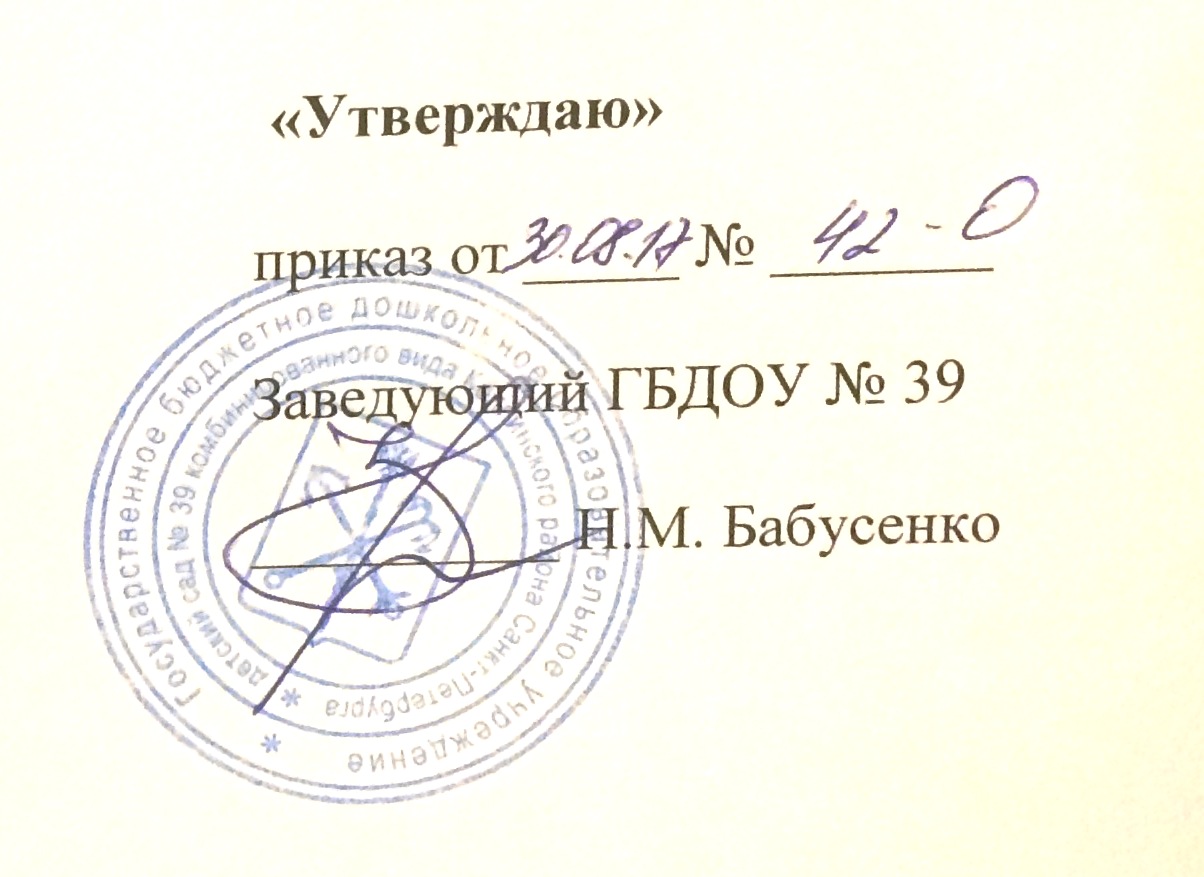 Адрес. Санкт-Петербург, п. Понтонный, ул. Южная д.31а, литер А.Режим работыПонедельник — пятница c 7 00 ч. до 19 00 ч.
Суббота, воскресение, праздничные дни - выходныеТелефон/Факс(812) 462-50-44№ п/пПринципы, заложенные в нормативных документах, на основе которых разработан ФГОС ДООсновные принципы дошкольного образования1Поддержка разнообразия детства; сохранение уникальности и самоценности детства как важного этапа в общем развитии человека, самоценность детства – понимание (рассмотрение) детства как периода жизни значимого самого по себе, без всяких условий; значимого тем, что происходит с ребенком сейчас, а не тем, что этот период есть период подготовки к следующему периодуПолноценное проживание ребенком всех этапов детства:раннего возраста;Обогащение (амплификация) детского развития. 2Личностно-развивающий и гуманистический характер взаимодействия взрослых (родителей (законных представителей), педагогических и иных работников ДОУ) и детейСодействие и сотрудничество детей и взрослых, признание ребенка полноценным участником (субъектом) образовательных отношений;сотрудничество ДОУ с семьей;учет этнокультурной ситуации развития3Уважение личности ребенкаПостроение образовательной деятельности на основе индивидуальных особенностей каждого ребенка, при котором сам ребенок становится активным в выборе содержания своего образования, становится субъектом образования4Реализация Программы в формах, специфических для детей данной возрастной группы, прежде всего в форме игры, познавательной и исследовательской деятельности, в форме творческой активности, обеспечивающей художественно-эстетическое развитие ребенка.Поддержка инициативы детей в различных видах деятельности;приобщение детей к социокультурным нормам, традициям семьи, общества и государства;формирование познавательных интересов и познавательных действий ребенка в различных видах деятельности;возрастная адекватность дошкольного образования (соответствие условий, требований, методов возрасту и особенностям развития детей).РазделОсновные задачиСовместная деятельность взрослого с детьмиСамостоятельная деятельность детейВоспитание культурно-гигиенических навыковВоспитание культурно-гигиенических навыков- продолжать учить детей под контролем взрослого, а затем самостоятельно мыть руки по мере загрязнения и перед едой, насухо вытирать лицо и руки личным полотенцем.- формировать навык пользования индивидуальными предметами (носовым платком, салфеткой, полотенцем,расческой, горшком).- учить детей правильно держать ложку.- обучать детей порядку одевания и раздевания: снимать одежду, обувь (расстегивать пуговицы спереди, застежки на липучках); в  определенном порядке аккуратно складывать снятую одежду; правильно надевать одежду и обувь.- продолжать учить детей под контролем взрослого, а затем самостоятельно мыть руки по мере загрязнения и перед едой, насухо вытирать лицо и руки личным полотенцем.- формировать навык пользования индивидуальными предметами (носовым платком, салфеткой, полотенцем,расческой, горшком).- учить детей правильно держать ложку.- обучать детей порядку одевания и раздевания: снимать одежду, обувь (расстегивать пуговицы спереди, застежки на липучках); в  определенном порядке аккуратно складывать снятую одежду; правильно надевать одежду и обувь.- рассматривание иллюстраций- драматизация потешек- личный пример- дидактические игры- чтение художественной литературы- фольклор- игровая совместная деятельность- объяснения, наблюдения- рассматривание иллюстраций- драматизация потешек- личный пример- дидактические игры- чтение художественной литературы- фольклор- игровая совместная деятельность- объяснения, наблюдения- сюжетно-ролевые игры («Доктор»)- настольно-печатные игры- рассматривание иллюстраций- продуктивная деятельность- сюжетно-ролевые игры («Доктор»)- настольно-печатные игры- рассматривание иллюстраций- продуктивная деятельностьРазвитие физических качеств, накопление и обогащение двигательного опыта- формировать умение ходить и бегать, не наталкиваясь друг на друга, с согласованными, свободными движениями рук и ног;- приучать действовать сообща, придерживаясь определенного направления передвижения с опорой на зрительные ориентиры, менятьнаправление и характер движения во время ходьбы и бега в соответствии с указанием педагога;- формировать умение сохранять устойчивое положение тела, правильную осанку.- развивать движения в ходе обучения разнообразным формам двигательной активности.- закреплять навыки ползания, лазанья, разнообразные действия с мячом (брать, держать, переносить, класть, бросать, катать).- развивать умение прыгать отталкиваясь двумя ногами.- непосредственно образовательная деятельность по физической культуре- игровые упражнения- утренняя гимнастика: классическая, тематическая, сюжетно-игровая, с предметами- подражательные движения- прогулка - подвижная игра большой и малой подвижности- гимнастика после дневного сна- физкультурный досуг- игровые упражнения;- подвижные игры;Формирование начальных представлений о здоровом образе жизни- формировать представления о значении каждого органа для нормальнойжизнедеятельности человека: глазки —смотреть, ушки —слышать, носик - нюхать, язычок —пробовать (определять) на вкус, ручки—хватать, держать, трогать; ножки—стоять, прыгать, бегать, ходить; голова—думать, запоминать; туловище — наклоняться и поворачиваться в разные стороны.- рассматривание иллюстраций- личный пример- дидактические игры- чтение художественной литературы- фольклор- игровая совместная деятельность- объяснения, наблюдения- прогулка- утренняя гимнастика, бодрящая гимнастика, дыхательная- сюжетно-ролевые игры («Доктор»)- настольно-печатные игры- рассматривание иллюстраций- продуктивная деятельностьФормирование потребности в двигательной активности и физическом совершенствовании- воспитывать желание выполнять физические упражнения на прогулке.- развивать стремление играть в подвижные игры с простым содержанием, несложнымидвижениями.- развивать умение играть в игры, способствующие совершенствованию основных движений (ходьба, бег, бросание, катание);- формировать выразительность движений, умение передавать простейшие действия некоторых персонажей - игровые действия: попрыгать, как зайчики; поклевать зернышки и попить водичку, как цыплята, и т.п.- подвижные игры с правилами- пальчиковые игры- самостоятельные игры детей с каталками, автомобилями, тележками,мячами, шарами;- подвижные игрыРазделОсновные задачиСовместная деятельность взрослого с детьмиСамостоятельная деятельность детейРазвитие игровой деятельностиСюжетно-отобразительные  игры- формировать умение проявлять интерес к игровым действиям сверстников; помогать  играть рядом, не мешая друг другу. - формировать умение выполнять несколько действий с одним предметом и переносить знакомые действия с одного объекта на другой; выполнять с помощью взрослого несколько игровых действий, объединенных сюжетной канвой. - формировать начальные навыки ролевого поведения; учить связывать сюжетные действия с ролью.Подвижные игры- развивать у детей желание играть вместе с воспитателем в подвижные игры с простым содержанием, приучать к совместным играм небольшими группами. Театрализованные игры- пробуждать интерес к театрализованной игре; - способствовать проявлению самостоятельности, активности в игре с персонажами-игрушками.Дидактические игры- обогащать в играх с дидактическим материалом чувственный опыт детей. Учить собирать пирамидку (башенку) из 5-8 колец разной величины; ориентироваться в соотношенииплоскостных фигур «Геометрической мозаики» (крут, треугольник, квадрат, прямоугольник); составлять целое из четырех частей (разрезных картинок, складных кубиков); сравнивать,соотносить, группировать, устанавливать тождество и различие однородных предметов по одному из сенсорных признаков (цвет, форма, величина).- игры-действия со звуками (живой и нет живой природы),- подражание  движениям животных и птиц под музыку, под звучащее слово (в произведениях малых фольклорных форм).- дидактические игры на развитие внимания и памяти («Чего не стало?» и т.п.); слуховой дифференциации («Что звучит?» и т.п.); тактильных ощущений, температурных различий («Чудесный мешочек», «Теплый —холодный»);- сюжетно-ролевые игры (бытовые)- подвижные игры (сюжетные, бессюжетные, с использованием предметов)- театрализованные игры (драматизации, имитации, кукольные, инсценировки)- дидактические игры- наблюдения- чтение художественной литературы-  игры со строительным материалом (кубы, брусы), конструктором, природным материалом (песок, снег, вода) - коммуникативные игры- настольно-печатные игры (собери картинку)Приобщение  к элементарным нормам и правилам взаимоотношения со сверстниками и взрослыми- способствовать накоплению опыта доброжелательных взаимоотношений со сверстниками: обращать внимание детей на ребенка, проявившего заботу о товарище, выразившего ему сочувствие. - воспитывать отрицательное отношение к грубости, жадности; развивать умение играть не ссорясь, помогать друг другу и вместе радоваться успехам, красивым игрушкам;- продолжать формировать умение здороваться и прощаться (по напоминанию взрослого);излагать собственные просьбы спокойно, употребляя слова «спасибо» и «пожалуйста».- воспитывать внимательное отношение и любовь к родителям и близким людям.- игровые ситуации;- чтение    художественно литературы;- дидактические игры- сюжетно ролевые игры;- игровая деятельность(игры  в парах, совместные игры с несколькими партнерами, пальчиковые игры)- индивидуальная работа во время утреннего приема (беседы, показ);- культурно-гигиенические процедуры  (объяснение, напоминание)- игровая деятельность - дидактические игры    - сюжетно ролевые игры- самообслуживаниеФормирование гендерной, семейной, принадлежности, чувства принадлежности к мировому сообществуОбраз Я. Начать формировать элементарные представления о росте и развитии ребенка, изменении его социального статуса (взрослении) в связи с началом посещения детского сада.Закреплять умение называть свое имя.Семья. Развивать умение называть имена членов своей семьи.Детский сад. Развивать представления о положительных сторонах детского сада, его общности с домом (тепло, уют, любовь и др.) и отличиях от домашней обстановки (больше друзей, игрушек, самостоятельности и т. д.).Развивать умение ориентироваться в помещении группы, на участке.Родная страна. Напоминать детям название города Санкт – Петербург. - игровые упражнения,- дидактические игры,- праздники, музыкальные досуги, развлечения, чтение - тематические досуги- рассматривание иллюстраций- сюжетно-ролевая игра, - дидактическая играРазвитие трудовой деятельности:Самообслуживаниехозяйственно-бытовой труд- обучать детей порядку одевания и раздевания; формировать умение складывать в определенном порядке снятую одежду.- приучать к опрятности. Привлекать детей к выполнению простейших трудовых действий.- напоминание, беседы, потешки- рассматривание иллюстраций- наблюдение- тематические досуги- дидактическая игра- самообслуживание- сюжетно-ролевые игрыФормирование первичных представлений о труде взрослых, его роли в обществе и жизни  каждого человека- воспитывать интерес к труду взрослых. - расширять круг наблюдений детей за трудом взрослых, обращать их внимание на то, что и как делает взрослый, зачем он выполняет те или иные действия. - поддерживать желание помогать взрослым.- учить узнавать и называть некоторые трудовые действия (помощник воспитателя моет посуду, приносит еду, меняет полотенца и т. д.).- рассказы воспитателя профессиях (воспитатель, помощник воспитателя,музыкальный руководитель, врач, повар);- рассматривание иллюстраций;- создание семейных альбомов;- наблюдение за трудом взрослых (дворник, прачка)- сюжетно-ролевые игры;- настольно-печатные игры;- раскраскиФормирование основ безопасности собственной жизнедеятельности- знакомить с элементарными правилами поведения в детском саду: играть с детьми, не мешая им и не причиняя боль; уходить из детского сада только с родителями; не разговариватьи не брать предметы и угощение у незнакомых людей и т.д.- учить детей правилам безопасного передвижения в помещении: быть осторожными при спуске и подъеме по лестнице; держаться за перила.- объяснения (нельзя брать в рот несъедобные предметы, никакие предметы нельзя засовывать в ухо или в нос)- фольклор- рассматривание иллюстраций;- дидактический игры;- пример взрослых;- чтение художественной литературы;- сюжетно-ролевые игры;- настольно-печатные игры;- раскраски.Формирование предпосылок экологического сознания- формировать элементарные представления о правильных способах взаимодействия с растениями и животными.- рассматривать растения- наблюдать за животными, кормить животных только с разрешениявзрослых.- объяснять детям, что рвать любые растения и есть их нельзя. сюжетно-ролевые игрыРаздел Основные задачи Совместная деятельностьСамостоятельная деятельностьСенсорное развитие- обогащать чувственный опыт детей вразных видах деятельности. - упражнять в установлении сходства и различия между предметами, имеющимиодинаковое название (одинаковые лопатки; большой красный мяч — маленький синий мяч).- формировать умение называть свойства предметов.- игровые упражнения- напоминание, объяснение, обследование- наблюдение на прогулке- развивающие игры- игровые деятельность использованием полифункционального игрового оборудования- игры (дидактические, подвижные)- игры (дидактические, развивающие, подвижные)Развитие познавательно- продуктивной (конструктивной) деятельности- знакомить детей с деталями (кубик, кирпичик, трехгранная призма, пластина, цилиндр), с вариантами расположения строительных форм на плоскости.- развивать умение детей сооружать элементарные постройки по образцу, поддерживать желание строить что-то самостоятельно.- способствовать пониманию пространственных соотношений.- приучать убирать игрушки на место.- знакомить детей с простейшими пластмассовыми конструкторами.Поддерживать желание детей строить самостоятельно. В летнее время способствоватьт. п.).- игры с настольным и напольным строительным материалом;- конструировать башенки, домики, машины- строительные игры с использованием природного материала (песок, вода, желуди, камешки).- рассматривание альбомов с постройками- сюжетно-ролевая игра- рассматривание- наблюдение- конструирование- развивающие игрыФормирование элементарных математических представленийКоличество. Привлекать детей к формированию групп однородных предметов.Формировать умение различать количество предметов: много — один (один - много).Величина. Привлекать внимание детей к предметам контрастных размеров и ихобозначению в речи (большой дом — маленький домик, большая матрешка — маленькаяматрешка, большие мячи — маленькие мячи и т.д.)Форма. Формировать умение различать предметы по форме и называть их (кубик,кирпичик, шар).Ориентировка в пространстве. Продолжать накапливать у детей опыт практического освоения окружающего пространства (помещений группы и участка детского сада).Учить находить спальную, игровую, умывальную и другие комнаты.Расширять опыт ориентировки в частях собственного тела (голова, лицо, руки, ноги, спина).Учить двигаться за воспитателем в определенном направлении.- игровые упражнения- напоминание- объяснение, показ- тематический досуг- игры (дидактические, подвижные, развивающие);- деятельность по сравниванию предметов;- рассматривание иллюстраций;- конструирование;- игры (дидактические, подвижные, развивающие);- конструированиеФормирование целостной картины мира,  расширение кругозора.Предметное и социальное окружение- продолжать знакомить детей с названиями предметов ближайшего окружения: игрушки, посуда, одежда, обувь, мебель.- формировать представления о простейших связях между предметами ближайшего окружения.- учить детей называть цвет, величину предметов, материал, из которого они сделаны (бумага, дерево, ткань, глина);  - подбирать предметы по тождеству найди такой же, подбери пару), группировать их по способу использования (из чашки пьют и т. д.).- знакомить с транспортными средствами ближайшего окружения.- наблюдение                                                           -конструирование-развивающие игры-сюжетно-ролевая игра- рассматривание альбомов, репродукций;- игры (дидактические, развивающие, подвижные)-конструирование-развивающие игры-сюжетно-ролевая игра- настольно-печатные игрыФормирование целостной картины мира,  расширение кругозора.Ознакомление с природой- учить узнавать в натуре, на картинках, в игрушках домашних животных кошку, собаку, корову, курицу и т. д.) и их детенышей и называть их;  некоторых диких животных (медведя, зайца, лису и т. д.) : называть их.- приучать детей подкармливать птиц.- учить различать по внешнему виду овощи (помидор, огурец, морковь) фрукты (яблоко,груша и т.д.).- воспитывать бережное отношение к растениям и животным. Сезонные наблюденияОсень. Формировать элементарные представления об осенних изменениях в природе: похолодало, на деревьях пожелтели и опадают листья; о том, что осенью созревают многиеовощи и фрукты.Зима. Формировать представления о зимних природных явлениях: стало холодно, идет снег, лед, скользко, можно упасть. Весна. Формировать представления о весенних изменениях в природе: потеплело, таетснег; появились лужи, травка, насекомые; набухли почки.Лето. Наблюдать с детьми природные изменения: яркое солнце, жарко, летают бабочки.- Наблюдать за птицами и насекомыми на участке (бабочка и божья коровка), - зимние забавы (катание с горки ина санках, игра в снежки, лепка снеговика и т.п.);- наблюдения на прогулке- рассматривание иллюстраций- чтение художественной литературы- игры с водой, песком, снегом- рисование в нетрадиционной технике- театрализованные игры- рассматривание иллюстраций- рисование в нетрадиционной технике- театрализованные игры- настольно -печатные игрыРаздел Основные задачиСовместная деятельность взрослого с детьмиСамостоятельная деятельность детейРазвитие свободного общения со взрослыми и детьми- Способствовать развитию речи как средства общения- добиваться того, чтобы речь стала полноценным средством общения детей друг с другом.- разнообразныепоручения, которые дадут им возможность общаться со сверстниками и взрослыми («Загляни в раздевалку и расскажи мне, кто пришел», «Узнай у тети Оли и расскажи мне...», «ПредупредиМитю... Что ты сказал Мите? И что он тебе ответил?»).На картинках показывать состояния людей и животных: радуется,грустит и т. д.Предлагать для самостоятельного рассматривания картинки, книжки, игрушки вкачестве наглядного материала для общения детей друг с другом и воспитателем.Развитие всех компонентов устной речи, практическое овладение нормами речиФормирование словаря- развивать понимание речи и активизировать словарь.- развивать умение детей по словесному указанию педагога находить предметы поназванию, цвету, размеру; Обогащать словарь детей:•существительными, обозначающими названия игрушек, предметов личной гигиены (полотенце, зубная щетка, расческа, носовой платок), одежды, обуви, посуды, мебели, спальныхпринадлежностей (одеяло, подушка, простыня, пижама), транспортных средств (автомашина,автобус), овощей, фруктов, домашних животных и их детенышей;•глаголами, обозначающими трудовые действия (стирать, гладить, лечить, поливать),действия, противоположные по значению (открывать — закрывать, снимать — надевать, брать— класть), действия, характеризующие взаимоотношения людей (помочь, пожалеть, подарить,обнять), их эмоциональное состояние (плакать, смеяться, радоваться, обижаться);•прилагательными, обозначающими цвет, величину, вкус, температуру предметов (красный, синий, сладкий, кислый, большой, маленький,•наречиями (близко, далеко, высоко, быстро, темно, тихо, холодно,жарко, скользко).Звуковая культура речиУпражнять детей в отчетливом произнесении изолированных гласных и согласныхзвуков (кроме свистящих, шипящих и сонорных), в правильном воспроизведениизвукоподражаний, слов и несложных фраз (из 2-4 слов),Способствовать развитию артикуляционного и голосового аппарата, вечевого дыхания,слухового внимания.Формировать умение пользоваться (по подражанию) высотой и силой голоса Грамматический строй речиСовершенствовать грамматическую структуру речи.Учить согласовывать существительные и местоимения с глаголами, употреблять глаголыв будущем и прошедшем времени, изменять их по лицам, использовать в речи предлоги (в, на,у, за, под).Упражнять в употреблении некоторых вопросительных слов (кто, что, где) и несложныхфраз, состоящих из 2-4 слов Связная речьПомогать детям отвечать на простейшие («что?», «кто?», «что делает?») и болеесложные вопросы («во что одет?», «что везет?», «кому?», «какой?», «где?», «когда?», «куда?»).Во время игр-инсценировок учить детей повторять несложные фразы. Формировать умение слушать небольшие рассказы без наглядного сопровождения.- имитировать действия людей и движенияживотных («Покажи, как поливают из леечки», «Походи, как медвежонок»).- речевое стимулирование(повторение, объяснение, обсуждение, побуждение, напоминание, уточнение);- беседа с опорой на  зрительное восприятие и без опоры на  него;- хороводные игры, пальчиковые игры;- образцы                                                                                                                                                                                                                                                                                                                                             коммуникативных кодов взрослого.- эмоционально-практическое взаимодействие (игры с предметами и  сюжетными игрушками);- обучающие  игры  с использованием предметов и игрушек;- коммуникативные игры с включением малых фольклорных форм (потешки, прибаутки, пестушки, колыбельные);- сюжетно-ролевая игра;- игра-драматизация;- чтение,  рассматривание иллюстраций (беседа);- наблюдений за живыми объектами; - беседы после просмотра спектаклей, мультфильмов.- напоминание  о необходимости произношения «вежливых» слов:  «спасибо», «здравствуйте», «до свидания»;- дидактические игры;- настольно-печатные игры;- продуктивная деятельность;- разучивание стихотворений                             - речевые упражнения, задания;- имитационные упражнения;- рассматриваниекартин, книг, наборов предметов;- совместные игры детей с использованием предметов и игрушек;- предметная и продуктивная деятельность детей(коллективный монолог);- игра-драматизация с  использованием разных видов театров (театр на банках, ложках и т.п.)- игры в парах;- сюжетно-ролевые игры Формирование интереса и потребности в чтении- формировать понимание того, что из книг можно узнать много интересного.- побуждать называть знакомые предметы, показывать их по просьбе воспитателя, приучать задавать вопросы: «Кто (что) это?», «Что делает?».- приобщать детей к рассматриванию рисунков в книгах.- приучать детей слушать народные песенки, сказки, авторские произведения.- формировать умение слушать художественное произведение безнаглядного сопровождения.- поощрять попытки читать стихотворный текст целиком с помощью взрослого. читать детям художественные и познавательные книги.- сопровождать чтение показом игрушек, картинок, персонажей настольного театра и других средств наглядности- договаривать слова, фразы при чтении воспитателем знакомых стихотворений- выставка детской художественной литературы с иллюстрациями известных художников; - театрализация- продуктивная деятельностьРазделОсновные задачиСовместная деятельность взрослого с детьмиСамостоятельная деятельность детейСлушание- развивать интерес к музыке, желание слушать народную и классическую музыку, подпевать, выполнять простейшие танцевальные движения.- развивать умение внимательно слушать спокойные и бодрые песни, музыкальные пьесы разного характера, понимать о чем (о ком) поется эмоционально реагировать на содержание.- развивать умение различать звуки по высоте (высокое и низкое звучание колокольчика, фортепьяно, металлофона). непосредственно образовательная деятельность по музыке;- использование музыки: на утренней гимнастике, во время умывания, в изобразительной деятельности, в сюжетно-ролевых играх, перед дневным сном, при пробуждении, на праздниках и развлечениях;- театрализованная деятельность- слушание музыкальных сказок, - игры в «праздники», «концерт»Пение. Песенное творчество- вызывать активность детей при подпевании и пении.- развивать умение подпевать фразыв песне (совместно с воспитателем). Постепенно приучать к сольному пению.- непосредственно образовательная деятельность по музыке;- использование пения:  во время умывания, во время  прогулки (в теплое время), в сюжетно-ролевых играх, в театрализованной деятельности, на праздниках и развлечениях;-театрализованная деятельность-подпевание и пение знакомых песенок; - дыхательная гимнастика- подбор музыкальных инструментов (озвученных и неозвученных), музыкальных игрушек, атрибутов для ряжения, элементов костюмов различных персонажей. Музыкально-ритмические движения- развивать эмоциональность и образность восприятия музыки через движения.- формировать способность воспринимать и воспроизводить движения, показываемые взрослым (хлопать, притопывать ногой, полуприседать, совершать поворотыкистей рук и т.д.).- формировать умение начинать движение с началом музыки и заканчивать с ее окончанием; передавать образы (птичка летает, зайка прыгает, мишка косолапый идет).- совершенствовать умение выполнять плясовые движения в кругу, врассыпную, менятьдвижения с изменением характера музыки или содержания песни.- непосредственно образовательная деятельность по музыке;- использование музыкально-ритмических движений: на утренней гимнастике, во время  прогулки, в сюжетно-ролевых играх,  на праздниках и развлечениях- праздники, развлечения-театрализованная деятельность-игры, хороводы, пляски-празднование дней рождения- подбор музыкальных инструментов, музыкальных игрушек, макетов инструментов, элементов костюмов различных персонажей, атрибутов для самостоятельного танцевального творчества (ленточки, платочки, косыночки) - создание для детей игровых творческих ситуаций (сюжетно-ролевая игра), способствующих активизации выполнения движений, передающих характер изображаемых животных.- стимулирование самостоятельного выполнения танцевальных движений под плясовые мелодииВиды игр- занятийколичество Расширение ориентировки в окружающем и развитие речи 3Развитие движений 2Игры со строительным материалом1Игры с дидактическим материалом 2Музыкальные занятия2ИТОГО10Утренняя гимнастикаУтренняя гимнастикаУтренняя гимнастикаЕжедневноЕжедневноКомплексы закаливающих процедурКомплексы закаливающих процедурКомплексы закаливающих процедурЕжедневноЕжедневноГигиенические процедурыГигиенические процедурыГигиенические процедурыЕжедневноЕжедневноСитуативные беседы при проведении режимных моментовСитуативные беседы при проведении режимных моментовСитуативные беседы при проведении режимных моментовЕжедневноЕжедневноЧтение художественной литературыЧтение художественной литературыЧтение художественной литературыЕжедневноЕжедневноПрогулкиПрогулкиПрогулки2 раза в день 2 раза в день Виды детской деятельностиФормы и способы организации совместной деятельности взрослого с детьмиФормы и способы организации совместной деятельности взрослого с детьмиФормы и способы организации совместной деятельности взрослого с детьмиМетодыМетодыСредстваВиды детской деятельностиНОДСД в режимные моментыСД в режимные моментыМетодыМетодыСредстваДвигательная деятельностьИгровая беседа с элементами движенийИгровой самомассажФизминуткиПальчиковые игрыПодражательные движенияЛогоритмические упражненияДинамические паузыОсновные движенияИгры, игровые упражненияПодвижная игра малой подвижностиИгровая беседа с элементами движенийУтренняя гимнастика «Бодрящая гимнастика»Закаливающие процедурыИгровой самомассажУпражнения на профилактику осанки и свода стопы: «дорожка здоровья»; ФизминуткиПальчиковые игрыПодражательные движенияЛогоритмические упражненияДинамические паузыОсновные движенияСамостоятельная двигательно-игровая деятельность детейИгры, игровые упражненияПодвижная игра малой подвижностиИгровая беседа с элементами движенийУтренняя гимнастика «Бодрящая гимнастика»Закаливающие процедурыИгровой самомассажУпражнения на профилактику осанки и свода стопы: «дорожка здоровья»; ФизминуткиПальчиковые игрыПодражательные движенияЛогоритмические упражненияДинамические паузыОсновные движенияСамостоятельная двигательно-игровая деятельность детейИгры, игровые упражненияПодвижная игра малой подвижностиНаглядный: Наглядно-зрительные приемы (показ физических упражнений, имитация, зрительные ориентиры) Наглядно-слуховые приемы (музыка, песни)Тактильно-мышечные приемы(непосредственная помощь воспитателя)Словесный:Объяснения, пояснения, указанияПодача команд, распоряжений, сигналовПрактический:Повторение упражнений без изменения Наглядный: Наглядно-зрительные приемы (показ физических упражнений, имитация, зрительные ориентиры) Наглядно-слуховые приемы (музыка, песни)Тактильно-мышечные приемы(непосредственная помощь воспитателя)Словесный:Объяснения, пояснения, указанияПодача команд, распоряжений, сигналовПрактический:Повторение упражнений без изменения Двигательная активностьЭколого-природные факторы (солнце, воздух, вода)Психогигиенические факторы (гигиена сна, питания, занятий)Личный примерПредметная деятельностьИгры с дидактическим материаломИгры с динамическими игрушкамиИгры со строительным материалом (настольным, напольным)Развивающие упражнения с составными игрушкамиИгры с природным материаломИгры с предметами-заместителямИгры с дидактическим материаломИгры с динамическими игрушкамиИгры со строительным материалом (настольным, напольным)Развивающие упражнения с составными игрушкамиИгры с природным материаломИгры с предметами-заместителямиИгры с дидактическим материаломИгры с динамическими игрушкамиИгры со строительным материалом (настольным, напольным)Развивающие упражнения с составными игрушкамиИгры с природным материаломИгры с предметами-заместителямиНаглядные методы: Метод демонстрацииМетод показаМетод проблемного обучения:Познавательно-проблемное изложениеНаглядные методы: Метод демонстрацииМетод показаМетод проблемного обучения:Познавательно-проблемное изложениеДемонстрация объектов.Действия и движения, манипуляция с предметами.Различный дидактический материалЭкспериментирование с материалами и веществамиИгры с пескомИгры с водойИгры с природным материалом (камешками, ракушками, шишками и т.п.)НаблюдениеРассматриваниеИгры с пескомИгры с водойИгры с природным материалом (камешками, ракушками, шишками и т.п.)НаблюдениеИгры с пескомИгры с водойИгры с природным материалом (камешками, ракушками, шишками и т.п.)НаблюдениеНаглядные методы: Метод демонстрацииМетод проблемного обучения:Познавательно-проблемное изложениеНаглядные методы: Метод демонстрацииМетод проблемного обучения:Познавательно-проблемное изложениеОпыты, наглядные объекты.Материалы для экспериментированияОбщение с взрослым и совместные игры со сверстниками под руководством взрослогоБеседа с опорой на зрительное восприятиеСвободное общениеРечевое стимулирование (объяснение, повторение, побуждение, напоминание, уточнение)Речевые тренинги (упражнения)Освоение компонентов устной речи: ЗКР Словарная работаСвязная речьРассматриваниеНаблюдениеПальчиковые игрыРечевые дидактические игры (формирование умения отвечать на вопросы)Беседа с опорой на зрительное восприятиеСвободное общениеРечевое стимулирование (объяснение, повторение, побуждение, напоминание, уточнение)Речевые тренинги (упражнения)РассматриваниеПальчиковые игрыРечевые дидактические игры (формирование умения отвечать на вопросы)Беседа с опорой на зрительное восприятиеСвободное общениеРечевое стимулирование (объяснение, повторение, побуждение, напоминание, уточнение)Речевые тренинги (упражнения)РассматриваниеПальчиковые игрыРечевые дидактические игры (формирование умения отвечать на вопросы)Словесные методы:Рассказ;Объяснение;Беседа;Разъяснение;Работа с книгойПрактические:Дидактические игры, дидактические упражнения, , Словесные методы:Рассказ;Объяснение;Беседа;Разъяснение;Работа с книгойПрактические:Дидактические игры, дидактические упражнения, , Общениевзрослых и детейКультурнаяязыковая средаОбучениеродной речи на занятияхХудожественнаялитератураРазвивающая предметно-игровая средаАктивизация проблемного общения взрослого
с детьмиПередача игровой культуры ребенку (обучающие игры, досуговые игры, народные игры)Обогащение детей знаниями
и опытом деятельности Самообслуживание и действия с бытовыми предметами- орудиямиЧтение коротких стихов и потешекРассматривание иллюстраций и картинокИгровые ситуацииДидактические игрыЛичный примерСамообслуживаниеКГНЧтение коротких стихов и потешекСовместная со взрослым трудовая деятельностьРассматривание иллюстраций и картинокИгровые ситуацииДидактические игрыЛичный примерСамообслуживаниеКГНЧтение коротких стихов и потешекСовместная со взрослым трудовая деятельностьРассматривание иллюстраций и картинокИгровые ситуацииДидактические игрыЛичный примерМетоды создания у детей практического опыта трудовой деятельностиМетоды создания у детей практического опыта трудовой деятельностиЛичный примерОбогащение детей знаниями
и опытом деятельности Обучающие игрыВосприятие смысла музыки, сказок, стиховРассматривание картинокВосприятие музыки (вокальное, инструментальное)ПениеМузыкально-ритмические движенияЗвукоподражаниеСюжетные музыкальные игры с подражаниемМузыкально-дидактические игрыПросмотр презентаций, видеоматериаловЧтение с игровыми действиямиРассматривание иллюстраций в книгахМалые фольклорные формыЭкспериментирование со звукамиВосприятие музыки (вокальное, инструментальное)ПениеМузыкально-ритмические движенияЗвукоподражаниеСюжетные музыкальные игры с подражаниемПросмотр презентаций, видеоматериаловЧтение с игровыми действиямиРассматривание иллюстраций в книгахМалые фольклорные формыЭкспериментирование со звукамиВосприятие музыки (вокальное, инструментальное)ПениеМузыкально-ритмические движенияЗвукоподражаниеСюжетные музыкальные игры с подражаниемПросмотр презентаций, видеоматериаловЧтение с игровыми действиямиРассматривание иллюстраций в книгахМалые фольклорные формыНаглядные методы:Метод показаМетод иллюстрированияМетод демонстрацииСловесные методы:РассказБеседаРабота с книгойСловесные методы:РассказБеседаРабота с книгойНаглядные методы:Метод иллюстрированияНаглядные методы:Метод показаМетод иллюстрированияМетод демонстрацииСловесные методы:РассказБеседаРабота с книгойСловесные методы:РассказБеседаРабота с книгойНаглядные методы:Метод иллюстрированияНеоднократные повторенияРазличные действия, движенияМузыкально-дидактические игрыПредполагает использование картин, рисунков, пособий: плакатов, картин, репродукций, зарисовок.Мультфильмы, диафильмыФольклор: песни, потешки, сказки, стихотворения,скороговоркиРепродукции картин, сюжетные картинки, фотографии, иллюстрации к сказкамРанний возрастПредметная деятельностьПередача взрослым и освоение ребенком способов употребления предметов, овладение ребенком орудийными действиями на основе действий взрослого, взятых за образец.Освоение ребенком предметной деятельности происходит во взаимодействии со взрослым.Зарождение процессуальной игры с предметными игровыми действиямиДеятельностьФормы работыФормы работыДеятельностьНОДРежимные моментыПредметная деятельность и игры с составными и динамическими игрушкамиНаблюдениеИграИгровое упражнениеПроблемная ситуацияБеседа Дидактические игрыРазвивающие игрыПроектная деятельностьИнтегративная деятельностьСюжетно-ролевые игрыТеатрализованные игрыИгры - драматизации Совместная с воспитателем играОбщение со взрослым и сверстниками подруководством взрослогоЧтение Обсуждение РассказБеседа Рассматривание Игровая ситуацияДидактическая играИнтегративная деятельностьЧтениеБеседа о прочитанномПоказ настольного театраРазучивание стихотворенийТеатрализованная играПроектная деятельностьРешение проблемных ситуацийРазговор с детьмиСитуация общения в процессе режимных моментовДидактическая играЧтение Наблюдение Игра на прогулкеСитуативный разговорБеседа Разговор с детьмиРазучивание стихов, потешекПроектная деятельность Экспериментирование с материалами и веществами (песок, тесто и др.)Рассматривание НаблюдениеИгра-экспериментированиеРазвивающая играИнтегративная деятельностьКонструирование Исследовательская деятельностьРассматривание НаблюдениеИгра-экспериментированиеРазвивающая играСитуативный разговор с детьмиИнтегративная деятельностьКонструирование Исследовательская деятельностьРассказ Беседа Восприятие смысла сказок, стихов, рассматривание картинокЧтение (слушание);обсуждение (рассуждение);Игра Ситуативный разговор с детьмиИгра (сюжетно-ролевая, театрализованная)Беседа Проблемная ситуацияИспользование различных видов театраСамообслуживание и действия с бытовыми предметами-орудиями (ложка, совок, лопатка и т.д.)ПорученияИграРабота по воспитанию у детей культурно-гигиенических навыков и культуры здоровья.трудовые поручения (уборка игрушек)элементарная трудовую деятельность детей на участке детского сада.Восприятие смысла музыкиСлушание музыкиЭкспериментирование со звукамиМузыкально-дидактическая играШумовой оркестр Игра на музыкальных инструментахРазучивание музыкальных игр и танцевСовместное пениеМузыкально – ритмическое движениеПесенное творчествоМузыкально – игровое и танцевальное творчествоСлушание музыки, сопровождающей проведение режимных моментовМузыкальная подвижная игра на прогулкеДвигательная активностьГимнастика:- основные движения (ходьба, бег, мягкие прыжки, повороты в обе стороны);- танцевальные упражнения,- с элементами спортивных игр (летние и зимние виды спорта).Совместная деятельность взрослого и детей тематического характераИгровая беседа с элементами движенийБодрящая гимнастикаУтренняя гимнастикаСовместная деятельность взрослого и детей тематического характераИгры подвижные Игры с элементами спортаОбразовательная областьСодержание области Создание условийФормы взаимодействияПозиция педагога. Социально-коммуникативное развитие Ребенок в семье и сообществеОрганизация центра «Книжная витрина», с набором детской литературы и иллюстративного материала центра сюжетно-отобразительной игры с сопутствующими атрибутами. «Семья», «Парикмахерская», «Доктор»,Игры-занятия,сюжетно-отобразительные игры, игры-  занятия, дидактические игры, подвижные игры, чтение р.н.с., потешек, рассматривание иллюстративного материала совместная деятельность педагогов с детьми, театр на столе, театр «би-баб-бо» самостоятельная деятельность детей.- Создание условий для самостоятельной деятельности детей в центрах развития насыщенных социально-значимыми образцами деятельности и общения, способствующими формированию детской активности, инициативности, доброжелательности. - Устанавливать простые и понятные детям нормы жизни групп, четко исполнять правила поведения всеми детьми.- Побуждать детей к разнообразным действиям с предметами, направленными на ознакомление с их качествами и свойствами.Социально-коммуникативное развитие Самообслуживание, самостоятельность (КГН)Организация центра «Книжная витрина», с набором детской литературы и иллюстративного материала центра сюжетно-отобразительной игры с сопутствующими атрибутами. «Семья», «Парикмахерская», «Доктор»,Игры-занятия,сюжетно-отобразительные игры, игры-  занятия, дидактические игры, подвижные игры, чтение р.н.с., потешек, рассматривание иллюстративного материала совместная деятельность педагогов с детьми, театр на столе, театр «би-баб-бо» самостоятельная деятельность детей.- Создание условий для самостоятельной деятельности детей в центрах развития насыщенных социально-значимыми образцами деятельности и общения, способствующими формированию детской активности, инициативности, доброжелательности. - Устанавливать простые и понятные детям нормы жизни групп, четко исполнять правила поведения всеми детьми.- Побуждать детей к разнообразным действиям с предметами, направленными на ознакомление с их качествами и свойствами.Социально-коммуникативное развитие Ориентировка в окружающей средеОрганизация центра «Книжная витрина», с набором детской литературы и иллюстративного материала центра сюжетно-отобразительной игры с сопутствующими атрибутами. «Семья», «Парикмахерская», «Доктор»,Игры-занятия,сюжетно-отобразительные игры, игры-  занятия, дидактические игры, подвижные игры, чтение р.н.с., потешек, рассматривание иллюстративного материала совместная деятельность педагогов с детьми, театр на столе, театр «би-баб-бо» самостоятельная деятельность детей.- Создание условий для самостоятельной деятельности детей в центрах развития насыщенных социально-значимыми образцами деятельности и общения, способствующими формированию детской активности, инициативности, доброжелательности. - Устанавливать простые и понятные детям нормы жизни групп, четко исполнять правила поведения всеми детьми.- Побуждать детей к разнообразным действиям с предметами, направленными на ознакомление с их качествами и свойствами.Познавательное развитие Игры-занятия с дидактическим материаломОрганизация центра «Сенсорного развития» с наличием тематических рамок-вкладышей, пирамидок, матрешки,мозаики, наборы диких , домашних животных.Игры-занятия,совместная деятельность педагогов с детьми,театр на столе, театр «би-баб-бо»самостоятельная деятельность детей.Чтение р.н.с., потешек, рассматривание тематического иллюстративного материала- Создание условий для самостоятельной деятельности детей в центрах развития насыщенных социально-значимыми образцами деятельности и общения, способствующими формированию детской активности, инициативности, доброжелательности. - Устанавливать простые и понятные детям нормы жизни групп, четко исполнять правила поведения всеми детьми.- Побуждать детей к разнообразным действиям с предметами, направленными на ознакомление с их качествами и свойствами.Познавательное развитие Игры-занятия с со строительным материаломОрганизация центра «Строительно-конструктивных игр» с наличием геометрических фигур, видов конструкторов, напольного, настольного, игрушек для обыгрывания. Центр «Воды и песка» с сопутствующими предметами оперирования.Игры-занятия,совместная деятельность педагогов с детьми, самостоятельная деятельность детей.- Создание условий для самостоятельной деятельности детей в центрах развития насыщенных социально-значимыми образцами деятельности и общения, способствующими формированию детской активности, инициативности, доброжелательности. - Устанавливать простые и понятные детям нормы жизни групп, четко исполнять правила поведения всеми детьми.- Побуждать детей к разнообразным действиям с предметами, направленными на ознакомление с их качествами и свойствами.Речевое развитиеПонимание речиОрганизация  центра  «Книжная витрина», с наличием детской художественной литературы, иллюстративным материалом, игрушки с тактильными элементами, игрушки со звуковыми элементами.Тематические беседы с детьми, чтение детской р.н.с., потешек,  Театр на столе, театр «би-ба-бо»Проблемные ситуацииХороводные игры, Сюжетно-отобразительные игры Самостоятельная деятельность детей.- Поощрять замену звукоподражательных слов, читать детям и рассказывать по их просьбе.- Способствовать развитию  потребности детей в общении посредством речи, способствовать развитию интонационной выразительности речи.Речевое развитиеАктивная речьОрганизация  центра  «Книжная витрина», с наличием детской художественной литературы, иллюстративным материалом, игрушки с тактильными элементами, игрушки со звуковыми элементами.Тематические беседы с детьми, чтение детской р.н.с., потешек,  Театр на столе, театр «би-ба-бо»Проблемные ситуацииХороводные игры, Сюжетно-отобразительные игры Самостоятельная деятельность детей.- Поощрять замену звукоподражательных слов, читать детям и рассказывать по их просьбе.- Способствовать развитию  потребности детей в общении посредством речи, способствовать развитию интонационной выразительности речи.Речевое развитиеПриобщение к художественной литературеОрганизация  центра  «Книжная витрина», с наличием детской художественной литературы, иллюстративным материалом, игрушки с тактильными элементами, игрушки со звуковыми элементами.Тематические беседы с детьми, чтение детской р.н.с., потешек,  Театр на столе, театр «би-ба-бо»Проблемные ситуацииХороводные игры, Сюжетно-отобразительные игры Самостоятельная деятельность детей.- Поощрять замену звукоподражательных слов, читать детям и рассказывать по их просьбе.- Способствовать развитию  потребности детей в общении посредством речи, способствовать развитию интонационной выразительности речи.Речевое развитиеСвязная речь Организация  центра  «Книжная витрина», с наличием детской художественной литературы, иллюстративным материалом, игрушки с тактильными элементами, игрушки со звуковыми элементами.Тематические беседы с детьми, чтение детской р.н.с., потешек,  Театр на столе, театр «би-ба-бо»Проблемные ситуацииХороводные игры, Сюжетно-отобразительные игры Самостоятельная деятельность детей.- Поощрять замену звукоподражательных слов, читать детям и рассказывать по их просьбе.- Способствовать развитию  потребности детей в общении посредством речи, способствовать развитию интонационной выразительности речи.Художественно-эстетическое развитиеМузыкальное воспитаниеОрганизация  центра «музыкального развития»  с музыкально-шумовыми инструментами,  народными игрушками наличие магнитофона с аудиотекой детского песенного творчества, звуков природы,Игры-занятияисследовательская деятельность для обогащения сесорного опыта Совместная деятельность взрослого и ребенка,  хороводные игры,  музыкальные игры Игры на развитие слуха самостоятельная деятельность ребенка- Содействовать пониманию детей содержания песенки, развивать умение выполнять простейшие плясовые действия.-  Начинать развивать   музыкальную память, стимулировать звукоподражательную активность ребенкаФизическое развитиеХодьбаКубики , бревнышки, веревки для перешагивания, ориентиры, тоннели для ползания, ленточки, мячики, кегли, кольцеброс, маски-шапочкиИгры-занятияСовместная деятельность взрослого и ребенка, самостоятельная деятельность ребенка катание с горки, катание мяча,  лазание в туннель, - Способствовать стремлению к овладению и расширению  основных двигательных навыков- Поощрять занятия двигательной деятельности.Физическое развитиеПолзаниеКубики , бревнышки, веревки для перешагивания, ориентиры, тоннели для ползания, ленточки, мячики, кегли, кольцеброс, маски-шапочкиИгры-занятияСовместная деятельность взрослого и ребенка, самостоятельная деятельность ребенка катание с горки, катание мяча,  лазание в туннель, - Способствовать стремлению к овладению и расширению  основных двигательных навыков- Поощрять занятия двигательной деятельности.Физическое развитиеОРУКубики , бревнышки, веревки для перешагивания, ориентиры, тоннели для ползания, ленточки, мячики, кегли, кольцеброс, маски-шапочкиИгры-занятияСовместная деятельность взрослого и ребенка, самостоятельная деятельность ребенка катание с горки, катание мяча,  лазание в туннель, - Способствовать стремлению к овладению и расширению  основных двигательных навыков- Поощрять занятия двигательной деятельности.Физическое развитиеКатание, бросание.Кубики , бревнышки, веревки для перешагивания, ориентиры, тоннели для ползания, ленточки, мячики, кегли, кольцеброс, маски-шапочкиИгры-занятияСовместная деятельность взрослого и ребенка, самостоятельная деятельность ребенка катание с горки, катание мяча,  лазание в туннель, - Способствовать стремлению к овладению и расширению  основных двигательных навыков- Поощрять занятия двигательной деятельности.Месяц/неделяМесяц/неделяТемаСодержаниеИтоговое событиеСентябрь04.09-08.09«Давайтепознакомимся»Знакомство детей с педагогами, друг с другом, с помещением группы. Мероприятия по адаптации детей к условиям учреждения. Формирование положительных эмоций по отношению к детскому саду, воспитателям, детям.Проведение дня знакомств.Сентябрь11.09-22.09«Я в мире человек»Формирование представлений о себе как о человеке, об основных частях тела человека и их назначении. Закрепление знания своего имени, имен членов семьи. Формирование навыка называть воспитателя по имени и отчеству. Формировать первичное понимание того, что такое хорошо и что такое плохо, начальные представления о здоровом образе жизни.Создание коллективного плаката с фотографиями детей.Сентябрь25.09 -29.09«Осень. Изменения в природе»Формирование элементарных представлений об осени (похолодало, желтеют листья, идёт дождь и т.д.). Собирать с детьми на прогулке разноцветные листья, рассматривать их, сравнивать по форме и величине.Создание коллективной работы- плаката из собранных листьев.Октябрь02.10- 06.10«Овощи»Дать первичные представления о некоторых овощах. Знакомство с внешними и характерными признаками.Выставка семейных работ «Волшебница Осень».Октябрь09.10-13.10«Фрукты»Дать первичные представления о некоторых фруктах. Знакомство с внешними и характерными признаками.Осенний праздникОктябрь16.10-20.10«Деревья»Дать первичные представления о нескольких деревьях. Знакомство с внешними и характерными признаками.Музыкальная игра «Осенние листочки».Октябрь23.10-27.10«Грибы. Ягоды»Дать первичные представления о некоторых грибах и ягодах. Знакомство с внешними и характерными признаками.Коллективная работа воспитателя и детей «Кузовок с грибами»(ягодами)Ноябрь30.10-03.11«Дикиеживотные и их детёныши»Расширять знания о диких животных. Продолжать знакомство с внешними и характерными признаками, их образом жизни.Слушание сказки «Теремок». Строительство теремка из конструктора.Ноябрь07.11-10.11«Домашние животные и их детёныши»Расширять знания о домашних животных. Продолжать знакомство с внешними и характерными признаками, их образом жизни.Создание книжки- малышки «Домашние животные и их детёныши».Ноябрь13.11-17.11«Одежда,головныеуборы»Формировать представление о мире предметов, необходимых человеку, их назначение. Воспитывать бережное отношение к вещам.Коллективная аппликация из готовых форм «Платье для куклы».Ноябрь20.11-24.11«Обувь»Формировать представления о мире предметов, необходимых человеку, их назначении. Воспитывать бережное обращение к вещам.Создание книжки- малышки «Наша обувь».Декабрь27.11-01.12Зима. Изменения в природе.Формирование элементарные представления о зиме. Сезонные изменения в природе, одежде людей, на участке детского сада. Расширять знания о домашних животных и птицах. Знакомить с некоторыми особенностями поведения лесных зверей и птиц зимой.Настольный театр «Рукавичка»Декабрь04.12-08.12«Мир птиц. Зимующие птицы»Знакомство с внешними характерными признаками, их образом жизни, учить называть отличительные особенности их внешнего вида.Музыкально дидактическая игра «Птички».Декабрь11.12-15.12«Посуда»Формировать представления о мире предметов, необходимых человеку, их назначении. Воспитывать бережное обращение к вещам.Экспериментально опытная деятельность «Сварим кукле суп».Декабрь18.12-22.12«Мебель»Формировать представления о мире предметов, необходимых человеку, их назначении. Воспитывать бережное обращение к мебели.Совместная работа воспитателя с детьми по созданию книжки - малышки «Мебель».Декабрь25.12-29.12«Новогоднийпраздник»Организация всех видов детской деятельности вокруг Новогоднего праздника. Знакомство с символами Нового года (ёлка, подарки, Снегурочка)Новогоднийпраздник.Выставкасемейных работ«Новогодняякрасавица».Январь30.12-08.01Новогодние каникулыЯнварь09.01-12.01«Игрушки»Учить группировать и классифицировать хорошо знакомые предметы. Развивать зрительное восприятие, уметь сравнивать и различать контрастные по величине, цвету и форме игрушки.Инсценирование стихотворений из цикла «Игрушки» А. Барто.Январь15.01-19.01«Транспорт»Формировать умение различать транспортное средство: легковой, грузовой автомобили (скорая помощь, пожарная машина). Формирование первичных представлений о безопасном поведении на дороге.Коллективнаяаппликация«Грузовик».Строительствомашины изконструкторакрупного размера.Январь22.01-26.01«Народная культура и традиции»Знакомство с народным творчеством: народная игрушка (неваляшка, матрёшка), песенки, прибаутки, потешки, хороводы и фольклорные игры.Выставка семейных работ «Народная игрушка»Февраль29.01-02.02«Я и моя семья»Организация всех видов деятельности вокруг тем: образ Я (пол, возраст, имя), члены семьи.Рассказ по сюжетной картине «Моя семья». Фотовыставка «Моя семья»Февраль05.02-09.02«Мой город»Знакомить с родным городом, его названием, объектами (улица, дом, магазин). Формировать представление о труде взрослых.Строительство улицы города, домов из конструктора с использованием атрибутов.Февраль12.02-16.02СемейныепраздникиОрганизация всех видов деятельности вокруг тем: праздник в семье, совместные занятия с папой, дедушкой.Выставка совместных работ пап с детьми (рисунки, поделки из разнообразного материала).Февраль19.02-23.02«Зимние игры»Организовать все виды детской деятельности вокруг спортивно- оздоровительной работы.Спортивное развлечение с участием родителей.Март26.02-02.03«Маминпраздник»Организация всех видов детской деятельности вокруг тем: любви к маме, бабушке. Подготовка к Женскому празднику.Утренник «Мамин праздник».Март05.03-09.03«Профессии»Организация всех видов деятельности вокруг темы труда взрослых и трудовых действиях.Слушание «Сказки о глупом мышонке» С. Маршака.Март12.03-16.03«Труд взрослых»Расширение представлений о труде взрослых, профессиях и трудовых действиях, результатах труда и его общественной значимости.Слушание произведения В. Берестова «Больная кукла»Март19.03-23.03«Весна. Изменения в природе».Формирование элементарных представлений о весне (ярче светит солнце, тает снег, появились лужи, дождь). Расширение знаний о домашних животных и птицах. Знакомство с некоторыми особенностями поведения лесных зверей и птиц.Инсценирование русской народной сказки «Весёлые зайчата».Март26.03-30.03«Комнатныерастения»Знакомство с внешними характерными признаками комнатных цветов в группе.Совместная деятельность с воспитателем «Комнатный цветок»: наклеивание готовых форм (листочков)Апрель02.04-06.04«Мир птиц. Перелётные птицы»Знакомство с внешними характерными признаками птиц, их образом жизни, учить называть отличительные особенности их внешнего вида.Коллективная работа «Покорми птичку».Апрель09.04-13.04«Земля - наш общий дом»Организация всех видов деятельности вокруг тем: обитатели Земли (животные, птицы, насекомые, рыбы и т.д.)Просмотр мультфильмов о животных весной.Апрель16.04-20.04«Водный мир и его обитатели»Формировать представления о пресноводных и аквариумных рыбках.Коллективная работа воспитателя с детьми «Рыбки в аквариуме».Апрель23.04-27.04«Насекомые»Знакомство с внешними признаками и особенностями насекомых.Дидактическая игра «Узнай, кто это?».Май02.05-11.05«Солнечноедетство»Организация всех видов деятельности вокруг темы весёлого, счастливого и мирного детства.Тематический праздник «Мишкин день рождения».Май14.05-18.05«Странадорожногодвижения»Знакомство с понятиями «дорога», «машина». Знакомство с правилами безопасного перехода дороги.Сюжетно-ролевая игра «На улице нашей большое движение» с атрибутами.Май21.05-25.05«Животные жарких стран»Организация всех видов детской деятельности вокруг темы знакомства с некоторыми животными жарких стран.Театрализованная игра «Гости из жарких стран».Май28.05-01.06«Лето. Игры с песком и водой»Формирован, представления о лете (сезонные изменения в природе, одежде людей, на участке детского сада). Расширение знаний о цветах, насекомых.Игры с песком и водой на участке.Июль16.07-20.07«Неделядетскогорисунка»Организация детского досуга через использование всевозможных техник детского изобразительного творчества: пальчиковая живопись, рисунки на асфальте и т.д.Фото-сюжетыдетскоготворчестваИюль23.07-27.07«Неделяздоровья»Организовать все виды детской деятельности вокруг спортивно- оздоровительной работы.Спортивное развлечение «Мы растём здоровыми»Август30.07-11.08«Экологическиепутешествия»Организация всех видов детской деятельности вокруг темы природы через знакомство с сюжетами из сказок, стихов, рассказов.Настольный театр «Маша и медведь»Июль13.08-25.08«Галерея детского творчества»Подготовка и оформление выставки детских творческих работ, фото зарисовок из жизни детей в детском саду летом.Презентация галереи «Вот оно какое, наше лето»№ п/пТемы КТПОбразовательные областиОбразовательные областиОбразовательные областиОбразовательные областиОбразовательные области№ п/пТемы КТПСоциально-коммуникативное развитиеПознавательное развитиеРечевое развитиеХудожественно-эстетическое развитиеФизическое развитие1.Детский садКуклы, машины, кубики, мячики, книги “Колобок”, “Теремок”. С/ригры: “Семья”, “Магазин”, “Доктор”.Конструктор, мягкие модули, пирамидки, д/и “Чудесный мешочек”, “Найди такой же”, “Собери в корзинку”, “Подбери по цвету”Книги “Игрушки”, А. БартоВладимир Степанов “Мои игрушки”. Книги с потешками: “Ладушки-ладошки”, “Идёт коза-рогатая”. Сказки: “Курочка Ряба”, “Колобок”. Резиновые игрушки к сказкам.Кисти, гуашь, пластилин, фломастеры, карандаши, альбомы для рисования, картон, цв.бумага. Раскраски. Диск с различными детскими песенками.Мячи, маски, диск с песнями для зарядки, мячи.2.ОсеньКнига с пальчиковыми играми. Книги “Светофор”, “Колобок”. Картинки: овощи, фрукты, домашние и дикие животные. Разноцветные листочки.Д/и. “Разрезные картинки” по сказкам “Репка”, “Колобок”, “Что лишнее?”. Куклы и одежда для куклы. Корзинки. С/ригра “Салон красоты”, “Доктор”.Берёзка, разноцветные листья. Муляжи овощей и фруктов. Конструктор. Д/и:“Подбери по цвету”, “Подбери по форме”, “Квадратик и кружочек”. Конструктор. Мягкие модули. Таз для воды. Термометр. Стаканчики пластиковые. Одноразовые ложечки.Картотека на звукопроизношение. Сюжетные картинки об осени. Стихи об осени, А. Барто“Наша Таня”. Книги “Мой огород”, “Времена года”, “Репка”, “Колобок”, “Первые слова” “Котауси и мауси”; загадки для малышей “Не лает, не кусает, а в дом не пускает.Муляжи фруктов и овощей, разноцветные листочки, пластилин, гуашь, кисти, альбом для рисования, картон, цв.бумага. Раскраски по теме “Осень”. Иллюстрации к потешкам, сказкам, стихам. Диск с явлениями природы (дождик, шум воды, ветер). Колокольчики, дудки, барабан.Картотека подвижных игр. Мячи, обручи, мягкие модули.3.ЯвмиречеловекРезиновые животные “Мама и детёныш”, куклы и одежда для них, пылесос,посудка, скатерти, полотенца, прихватки, салфетки, ведёрко, швабра и совок.  С/р игры “Больница”, “Парикмахерская”.Д/и: “Кто, что делает?” “Мой портрет”, “Большой-маленький”, “Шнуровки” “Собери по образцу”. Конструктор различный.Д/и “Мои первые слова”, “Мои первые предложения», «Профессии” Книги “Ладушки-ладошки”, “Мой день”, “Пробуждалки-пробуждалочки”, “Засыпалки-засыпалочки”, загадки для малышей “Он не слон, не лев, не птица”Штампы, гуашь, пластилин, альбом для рисования, цв.бумага, картон. Раскраски. Диск с сказками.Мячи, маски для п/игр, скакалка, обручи.4.Мой домСавок, швабра, тряпочки для пыли, лейки, ведро. Кукла с одеждой. Куклы “Семья”. Кроватки, коляски, посудка, стиральная машина, пелёнки и т.п. С/р игры: “Семья”, “Магазин”. Плакат “Моя семья”. Животные с детёнышами. Картинки: “Семья”, “Посудка”, “Мебель”, “Домашние животные и их детёныши”. Фотографии “Я и моя семья”. Д/и “Какого цвета”, “Найди такой же”, “Подбери по цвету”, “Большой-маленький”. Таз для песка, формочки.Фотографии “Я и моя семья”. Картинки: “Семья”, “Посудка”, “Мебель”, “Домашние животные и их детёныши”. Книга с пальчиковыми играми по этой теме. Книги “Колобок”, “Три медведя”, “Гуси лебеди”, “Сказка о глупом мышонке”, “Курочка Ряба”. Театр би-ба-бо.Платочки, маски, муз.игрушки мягкие. Раскраски, штампы и т.п. Диск с р.н.с.Игрушки и маски к подвижным играм (кошечка, коза, мячи, самолёт). Скакалки, дорожки массажные.5.Новогодний праздникЁлка, новогодние игрушки и украшения. Д/и “Собери картинку”, “Бусы для ёлки”. Посуда, куклы, животные, стол, стулья. Скатерть, салфетки, Дед Мороз, Снегурочка и Снеговик (куклы). Разноцветные шарики, блёстки.Кукольные Дед Мороз, Снегурочка, Снеговик, машины. Мешочки маленькие с подарками. Таз для воды (предметы тонущие и плавающие). Конструктор.Книги для чтения “Новогодний хоровод”, “Новогодние мечты”, “Новогодние игрушки”, “Дед Мороз приехал”, “Снегурочкины подарки”, “Ау, Снегурочка!”, “Новогодняя сказка”Муз.игрушки и инструменты. Костюмы для новогоднего праздника. Диск с новогодним хороводом.Мячи, верёвка или скакалка, ворота, мат, маски животным для п/игр.6.ЗимаКартинки: “Дети кормят птиц”, “Зимние игры и забавы”. Метла, зимние лопатки, ведёрки. Одежда для кукол, куклы. Фотографии детей “Зимние забавы”.Конструирование. Фотографии детей в зимней одежде. Для эксперим. цветные льдинки, формочки, таз для воды. Кисточки, гуашь, одноразовые стаканчики. Д/и “Найди такой же”, “Собери пирамидку”, “Чудесный мешочек”, “Разложи по цвету”.Книгидля чтения “Здравствуй зимушка зима”, “Заюшкина избушка”; загадки для малышей “Зимой и летом одним цветом”. Иллюстрации в книжках для рассматривания.Картинки: “Зима”, “Звери зимой”.Диск с мультфильмами про зиму. Снежинки, погремушки, колокольчики, муз. инструменты.Для п/игр снежки. Мишка, мячи, скакалка, ворота.7.Мамин деньКуклы, пупсы, одежда для кукол, стол, скатерти, посудка. Картинки: “Семья”, “Посудка”, “Мебель”.Животные с детёнышами. Картинки: “Семья”, “Посудка”, “Мебель”, “Домашние животные и их детёныши”. Фотографии “Я и моя семья”. Д/и “Какого цвета”, “Найди такой же”, “Подбери по цвету”, “Большой-маленький”. Таз для песка, формочки.Книги “Колбок”, “Три медведя”, “Гуси лебеди”, “Сказка о глупом мышонке”, “Курочка Ряба”. Театр би-ба-бо.Фотографии мам, бабушек (для рассматривания и обсуждения).Кисти, гуашь, пластилин, раскраски. Бусы, банты, бигуди, фены, расчёски. Куклы. Нарядные платья. Диск с музыкой. Вазы, цветы.Книга с пальчиковыми играми. Маски для п/игр (кошка, птичка, коза). Мячи.8.Народная игрушкаМатрёшки, неваляшки, расписные ложки. Д/и “Подбери матрёшку”. Картинки для рассматривания (Народные игрушки).Картинки с изображением народных игрушек (рассматривания узоров). Конструктор. Д/и “Подбери пару”.Книги с потешками. Иллюстрации к потешкам. Неваляшки, матрёшка. Театр би-ба-бо. Настольный театр матрёшка (Курочка Ряба). Настольный деревянный театр.Деревянные ложечки, колокольчики, платочки, муз.инструменты. Диски с колыбельными песнями. Костюмы (ряженье). Неваляшки. Муз.игрушки.Маски для п/игр, мячи, ворота, игрушка-петрушка.9.ВеснаКуклы, одежда по сезону. Цветочки из различного материала. Вазы. Плакаты “Весна”.Конструктор, мелкие игрушки для обыгрывания построек. Картинки “Медведь проснулся, заяц в серой шубке”. Д/и “Найди такой же”, “Собери пирамидку”, “Разложи по цвету”. Лейки, семена, ящики, земля.Картинки “Весна”, “Звери весной”, “Перёлётные птицы”, “Деревья и кустарники”. Книжка с иллюстрациями “Заюшкина-избущка”. Театр би-ба-бо.Раскраски по теме: “Весна”. Разноцветные ленточки, платочки, колокольчики, дудки.Мячи, кубики, обручи, скакалки. Массажная дорожка.10.Мой городКниги для рассматривания“Кошкин дом”, “Колобок”, “Теремок”, “Три медведя”. Куклы и одежда для них. Машины. Игрушки-орудия труда. Д/и “Чего не стало?”, “Кому, что нужно?”, “Собери картинку”.Фотографии родителей и детей “Мой любимый город”. Конструктор. Д/и “Найди такой же”, “Мой первый рассказ”, “Подбери по цвету и форме”. Таз для песка, формочки, лопатки, ведёрко.Книги для чтения “Игралочка”, “Умные машины”, Нужные машины”, “Светофор”, “Кошкин дом”, “Колобок”, “Теремок”, “Три медведя”. Книги с пальчиковыми играми по теме.Раскраски (машины), шарики надувные. Иллюстрации с праздником 9 мая. Флажки.Картотека с подв. Играми, дыхательными гимнаст. Мягкие модули. Маски к п/играм. Мост для перехода.11.ЛетоФотографии детей в костюмах различных героев сказок. Берёзка с веточками и зелёными листьями. Картинки для рассматривания “Ягоды”, “Цветы”.Лейки, лопатки, зерна, горшочки, земля, плавающие игрушки. Тазы для воды и песка. Вертушки,сачок.Конструктор, машины, велосипеды.Книги для чтения и рассматривания “Смешалки-смешалочки”, “Игралки-игралочки”, “Купалки-купалочки”. Картинки с изображение “Лета”, “Игры детей летом”.Мелки, цв.карандаши, фломастеры, раскраски. Магнитофон с кассетами или дисками (для выхода на улицу).Велосипеды, мячи, обручи, ворота. Маски для подв. игр.№ п/пДемонстрационный материалМетодическая литература1.Картинки “Дети в детском саду”, картинки “Игрушки”, сюжетные картинки: “Игры детей”, фотоальбом “Наш любимый детский сад”.Н. А. Карпухина, Конспекты занятий в 1 младшей группы детского сада.Е. Е. Хомякова, Комплексные развивающие занятия с детьми раннего возраста.Светлана Кантор, Развивающие игры от 1 до 3 лет.О. Р. Меремьянина, Комплексное планирование прогулок с детьми 2,5-7 лет.Е. Ю. Кихтева, рисуют малыши.Т. Г. Филипова Организация совместной деятельности с детьми раннего возраста.2Картинки с изображением осени, фотографии детей “Осенние прогулки”, осенние листочки на берёзке, муляжи овощей и фруктов.В. В. Гербова, А.  И. Максакова, Занятия по развитию речи в первой младшей группе детского сада.Н. А. Карпухина, Конспекты занятий в 1 мл.гр. детского сада.Е. А. Янушко, рисование с детьми раннего возраста.О. Г. Жукова, Планирование и конспекты занятий по изодеятельности.Е. Е. Хомякова, Комплексные развивающие занятия с детьми раннего возраста.Г. Я. Затулина, Развитие речи дошкольников.Е. А. Янушко, Лепка с детьми раннего возраста.Т. Н. Доронова, С. Г. Якобсон, Обучение детей 2-4 лет рисованию, лепке, аппликации в игре.Галина Лаптева, Развивающие прогулки для детей. Осень. Зима.Ю. Б. Гомозова, С. А. Гомозова, Праздник своими руками (поделки к осенним и зимним праздникам).3Сюжетные картинки: “Дети умываются”, фотографии детей “Мой ребёнок с пелёнок”Н. А. Карпухина, Конспекты занятий в 1 мл.гр.детского сада.Светлана Кантор, Развивающие игры от 1 до 3 лет.В. В. Гербова, А.  И. Максакова, Занятия по развитию речи в первой младшей группе детского сада.Г. Я. Затулина, Развитие речи дошкольников.Е. А. Янушко, Лепка с детьми раннего возраста.Т. Н. Доронова, С. Г. Якобсон, Обучение детей 2-4 лет рисованию, лепке, аппликации в игре.Е. А. Янушко, рисование с детьми раннего возраста.Е. А. Янушко, аппликация с детьми раннего возраста.М. Г. Борисенко, Н. А. Лукина, Я, семья, мои друзья (мир малышей).4.Фотоальбом “Моя семья”, иллюстрации с изображением семьи. Плакат “Семья”. Предметные картинки “Посуда”, “Мебель”, “Домашние животные и их детёныши”.В. В. Гербова, А.  И. Максакова, Занятия по развитию речи в первой младшей группе детского сада.Н. А. Карпухина, Конспекты занятий в 1 мл.гр.детского сада.Е. А. Янушко, рисование с детьми раннего возраста.О. Г. Жукова, Планирование и конспекты занятий по изодеятельности.Е. Е. Хомякова, Комплексные развивающие занятия с детьми раннего возраста.Г. Я. Затулина, Развитие речи дошкольников.Е. А. Янушко, Лепка с детьми раннего возраста.Т. Н. Доронова, С. Г. Якобсон, Обучение детей 2-4 лет рисованию, лепке, аппликации в игре.М. Г. Борисенко, Н. А. Лукина, Я, семья, мои друзья (мир малышей).5.Плакаты с новым годом. Большие картинки: снеговик, ёлка, дед мороз, снегурочка, подарки. Иллюстрации с изображением праздника “Новый год!”, новогодние игрушки, ёлка с гирляндами.Популярное пособие для родителей и педагогов, развивающие игры с малышами до трёх лет.О. В. Елецкая, Е. Ю. Вареница, День за днём говорим и растём.Екатерина Немешаева, Разноцветные ладошки.Е. Е. Хомякова, Комплексные развивающие занятия с детьми раннего возраста.Ю. Б. Гомозова, С. А. Гомозова, Праздник своими руками (поделки к осенним и зимним праздникам).6.Иллюстрации с изображение зимы, зимующие птицы. Фотографии детей “Зимние забавы”. Иллюстрации дикие животные в зимнее время года.Е. Е. Хомякова, Комплексные развивающие занятия с детьми раннего возраста.Е. А. Янушко, рисование с детьми раннего возраста.О. Г. Жукова, Планирование и конспекты занятий по изодеятельности.Галина Лаптева, Развивающие прогулки для детей. Осень. Зима.Зинаида Роот, Песенки и праздники для малышей.7.Фотографии мам, подарки мамам. Картинки: мама, бабушка, девочка. Плакаты с 8 марта.Популярное пособие для родителей и педагогов, развивающие игры с малышами до трёх лет.О. В. Елецкая, Е. Ю. Вареница, День за днём говорим и растём.Е. Е. Хомякова, Комплексные развивающие занятия с детьми раннего возраста.Зинаида Роот, Песенки и праздники для малышей.8.Картинки с изображением народных игрушек. Народные костюмы.Популярное пособие для родителей и педагогов, развивающие игры с малышами до трёх лет.А. С. Галанов, Развитие ребёнка от 2 до 3 лет.Е. Е. Хомякова, Комплексные развивающие занятия с детьми раннего возраста.Мир удивительных поделок, Поделки из кусочков бумаги).М. Г. Борисенко, Н. А. Лукина, Я, семья, мои друзья (мир малышей).9.Иллюстрации с изображением весны. Картинки с перелётными птицами. Картинки с изображением животных, которые выходят из спячки. Сюжет. Картинки: “Весенние забавы детей”.Е. Я. Янушко, развитие мелкой моторики рук у детей раннего возраста.Г. В. Лаптева, Развивающие прогулки для детей 3-4 лет.О. В. Елецкая, Е. Ю. Вареница, День за днём говорим и растём.Е. Е. Хомякова, Комплексные развивающие занятия с детьми раннего возраста.Е. А. Янушко, рисование с детьми раннего возраста.О. Г. Жукова, Планирование и конспекты занятий по изодеятельности.Галина Лаптева, Развивающие прогулки для детей. Весна. Лето.О. В. Дыбина, Неизведанное рядом (опыты и эксперименты для дошк.)10.Картинки: “Транспорт”, “Умные машины”, “Специальный транспорт”, “Город”, “Нужные машины”. Фотографии детей “Мой любимый город”.Е. Е. Хомякова, Комплексные развивающие занятия с детьми раннего возраста.М. Г. Борисенко, Н. А. Лукина, Комплексные занятия с детьми раннего возраста.М. Г. Борисенко, Н. А. Лукина, я, семья, мои друзья (мир малышей).11.Фотографии детей в костюмах различных героев сказок. Картинки “Цветы”, “Ягоды”, “Кустарники цветущие”, “Деревья в летний период”. Иллюстрации с изображением лета. Картинки животные с детёнышами и птицы с птенцами. Плакат “Спорт”. Берёзка с веточками и зелёными листьями.О. В. Елецкая, Е. Ю. Вареница, День за днём говорим и растём.Е. Е. Хомякова, Комплексные развивающие занятия с детьми раннего возраста.Программа “От рождения до школы”, Познание предметного мира первая младшая группа.Галина Лаптева, Развивающие прогулки для детей. Весна. Лето.О. В. Дыбина, Неизведанное рядом (опыты и эксперименты для дошк.)№ п/пНазвание художественных произведений1.Стихи и потешки: А. Барто “Игрушки”, “Из-за леса, из-за гор…”, “Вот они сапожки”, “Егорка”, “Кашка из гречки…”, “Солнышко”.Сказки: “Курочка Ряба”, “Колобок”.2.Потешки: “Петушок”, “Ой, ты, заюшка-пострел…”, “Кто как кричит”.Сказки: “Репка”, “Колобок”.3.Потешки: “Ладушки-ладушки”, Водичка-водичка”, “Расти коса до пояса”, “Наша Маша маленька”, “Все спят” Где мой пальчик”.Сказки: “Репка”.4.Потешки: “Маша обедает”.Сказки: “Колобок”, “Курочка Ряба”, “Три медведя”, “Сказка о глупом мышонке”.5.Стихи: “Где мой пальчик”, “Дед Мороз приехал”, “Новогодние игрушки”.Загадки:“Загадки Дедушки Мороза”.Фольклор: “Ух, ты, зимушка зима…”Сказки: “Новогодняя сказка”, “Ау, Снегурочка”, “Снегурочкины подарки”.6.Стихи: “Здравствуй зимушка-зима”, “Снеговик, снеговик, жить на холоде привык”.Потешки: “Баю-баю, баиньки, купим Кате валенки”.Сказки: “Заюшкина избушка”, “Рукавичка”.7.Потешки и стихи: “Маша обедает”, “В магазине игрушек”, “Все спят’.Сказки: “Колобок”, “Курочка Ряба”, “Сказка о глупом мышонке”, “Три медведя”.8.Потешки: “В гости к нам пришли матрёшки”, “Лошадка”.Фольклор: “Наша Маша маленька…”, “Как у нашей Катеньки…”9.Стихи и потешки: “Сельская песня”, “Ходит матушка-весна”, “Синички-сестрички, чечётки-тётки”, “Жаворонки прилетели!”, “Ау, ау аукаем, весну приаукиваем”.Сказки: “Заюшкина избушка”.10.Стихи и потешки: “Паровоз”, “На улицы машины, дома и магазины”, “Про машины”.Сказки: “Курочка Ряба”, “Колобок”, “Доброе облако”.11.Сказки: “Чудесный подарок”, “Вершки и корешки”, “Коза дереза”, “Гуси лебеди”, “Теремок”.Потешки: “Сорока-белобока”, “Тень-тень-потень…”, “Наши уточки с утра…”, “Два весёлых гуся”.Стихи о цветах, ягодах.№ п/пСодержание работыФорма работыОтветственный1.Нацелить родителей к совместной работе по проведению правильной адаптации детей к новой группе, воспитателям.Совместная подготовка к учебному году. Памятки для родителей по адаптации детей. Беседы по адаптации. Папки-передвижки “Режим дня”, “Адаптация к детскому саду”, “Идём в детский сад”. Советы специалистов по адаптации детей.Воспитатели, психолог. Старший воспитатель. Мед. Сестра.2.Ознакомить родителей с планом на год. Обсуждение рекомендаций и пожеланий. Создание род. Комитета.Родительское собрание. Анкета “Давайте познакомимся”. План работы на год (каждому родителю на руки).Воспитатели, психолог. Старший воспитатель.3.Привлечь родителей к экологическому воспитанию детей, совместному труду, сплочение в общем деле.День добрых дел. Совместное изготовление родителями с детьми кормушек для птиц. Беседа “Совместный труд”.Воспитатели, родители,4.Настроить родителей на плодотворную работу по плану и правилам группы. Привлечь родителей к совместной творческой деятельности дома, активизация творчества родителей и детей.Выставка: “Осень золотая”Воспитатели, родители5.Выяснить в какие развивающие игры любят играть дома дети и как. Привлечь родителей к совместному созданию с детьми фотографий и фотоальбомов.Формировать у детей и родителей заинтересованность и желание к совместной деятельности (изготовление снежинок и украшение группы к Новому году).Анкетирование. Выставка фотографий “Мой ребёнок с пелёнок”. Выставка фотоальбомов “Я и моя семья”. Конкурс “Зимняя сказка”. “Волшебные снежинки”.Воспитатели, родители.6.Организация совместной деятельности (изготовление “Книжки-малышки”). Привлечь родителей к совместному созданию фотографий. Привлечь родителей к совместной творческой деятельности дома, активизация творчества родителей и детей.Фотовыставка “Зимние забавы”. Конкурс семейных творческих работ “Книжка-малышка”Воспитатели, родители.7.Привлечь мам и детей к оформлению выставки-поздравления ко Дню Защитника Отечества. Воспитывать желание делать подарки, проявлять творчество. Воспитывать сплочённость группы. Получить эмоции, удовлетворение от совместного участия в развлечении.Фотовыставка “Мой папа самый лучший”.  Советы от пап по воспитанию детей (К 23 Февраля). Совместное физкультурное развлечение “Вместе с папой, вместе с мамой поиграть хочу!”Воспитатели, родители.8.Привлечь пап и детей к оформлению выставки-поздравления к 8 марта. Воспитывать желание делать подарки, проявлять творчество. Воспитывать сплочённость группы. Привлечь мам к созданию фотографий с вкусными рецептами.Фотовыставка “Мамочка любимая моя!”. Фотовыставка “Вкусный рецепт от мамы”. Конкурс “Подарок для мамы”.Воспитатели, родители.9.Привлечь родителей к совместной деятельности дома с детьми, воспитывать желание вместе доводить дело до конца и видеть свой результат на выставке.Организация изобразительной выставки “Весна пришла, тепло и солнце принесла.Воспитатели, родители.10.Дать информацию об успехах детей на конец учебного года. Познакомить родителей с летним режимом детского сада. Дать знания о важности активного отдыха на улице, участии родителей в играх, воспитывать заинтересованность к нуждам и потребностям ребёнка. Привлечь родителей к совместному созданию фотографий. Пополнить знания о родном городе.Родительское собрание. Консультация: “Прогулки и их значение для укрепления здоровья ребёнка!” Фотовыставки “Мой любимый город”.Воспитатели, родители.11.Привлечь родителей к совместной творческой деятельности дома, активизация творчества родителей и детей (создание цветов).Конкурс “Мой любимый цветок”.Режимные моментыВремяПримечание (часы)Дома: Подъем, утренний туалет6.30 – 7.30В ДЕТСКОМ САДУВ ДЕТСКОМ САДУВ ДЕТСКОМ САДУПрием детей, игры7.00-8.00Подготовка к завтраку, завтрак8.00-8.20Игры, самостоятельная деятельность8.30-9.20Непрерывная непосредственно-образовательная деятельность (по подгруппам)9.00-9.10-9.20(0.10/0.50)2-й завтрак9.20-9.30Подготовка к прогулке, прогулка (игры, наблюдения, труд, самостоятельная деятельность)9.30-11.00(1.30)Возвращение с прогулки, самостоятельная деятельность, игры11.00-11.25Подготовка к обеду, обед11.25-12.00Подготовка ко сну, дневной сон12.00-15.00(3.00)2 ПОЛОВИНА ДНЯ2 ПОЛОВИНА ДНЯ2 ПОЛОВИНА ДНЯПостепенный подъем, воздушные ванны, водные процедуры, игры15.00-15.20Подготовка к полднику, полдник15.20-15.40Игры, самостоятельная деятельность15.40-16.40Непрерывная непосредственно образовательная деятельность (по подгруппам)ПН-ЧТ 15.50-16.00-16.10(0.10/0.40)1.30Подготовка к прогулке, прогулка16.40-18.25(1.45)Возвращение с прогулки, игры, самостоятельная деятельность18.25Уход детей домойдо 19.00Рекомендуем домаРекомендуем домаРекомендуем домаПрогулка19.00-19.30Возвращение с прогулки, ужин19.30-20.00Спокойные игры, гигиенические процедуры20.00-20.30Укладывание, ночной сон20.30 – 6.30 (7.30)Режимные моментыВремяПримечание (часы)Неблагопр. погод. усл.Дома: Подъем, утренний туалет   6.30 – 7.30В ДЕТСКОМ САДУВ ДЕТСКОМ САДУВ ДЕТСКОМ САДУВ ДЕТСКОМ САДУПрием детей на улице, игры, утренняя гимнастика7.00-8.10В группе/в муз. залеПодготовка к завтраку, завтрак8.10-8.302-й завтрак9.50Игры, самостоятельная деятельность, подготовка к прогулке8.30-9.10Прогулка (развивающие игры, наблюдения, оздоровительные мероприятия, самостоятельная деятельность)9.10-11.10(2.00)В группеВозвращение с прогулки, игры, самостоятельная деятельность11.10-11.30Подготовка к обеду, обед11.30 -12.00Подготовка ко сну, сон12.00 -15.00(3.00)2 ПОЛОВИНА ДНЯ2 ПОЛОВИНА ДНЯ2 ПОЛОВИНА ДНЯ2 ПОЛОВИНА ДНЯПостепенный подъем, воздушные ванны, водные процедуры, игры15.00-15.20Подготовка к полднику, полдник15.20-15.40Игры, самостоятельная деятельность, подготовка к прогулке15.40-15.55Прогулка (игры, наблюдения, самостоятельная деятельность)15.55-18.25(2.30)В группеВозвращение с прогулки, игры, самостоятельная деятельность18.25Уход детей домойдо 19.00Рекомендуем домаРекомендуем домаРекомендуем домаРекомендуем домаПрогулка19.00-19.30Возвращение с прогулки, ужин19.30-20.00Спокойные игры, гигиенические процедуры20.00-20.30Укладывание, ночной сон20.30 – 6.30 (7.30)Дни неделиОбразовательная деятельностьОбразовательная деятельностьДни неделиI половина дняII половина дняПонедельник08.45 – 08.55I. Физическая культура15.50-16.00II. Речевое развитиеВторник09.15 – 09.25I. Музыка15.30 – 15.40II. Художественно – эстетическое развитие: ЛепкаСреда09.00 – 09.10 I. Физическая культура 15.30 – 15.40II. Познавательное развитие:КонструированиеЧетверг09.00 – 09.10 I. Музыка15.30 – 15.40II. Художественно – эстетическое развитие: РисованиеПятница09.00 – 09.10 I. Познавательное развитие:  Ознакомление с окружающим миром (предметное/природное  окружение / явления общественной жизни)15.30 – 15.40II. Ознакомление с художественной литературойВидыСодержаниеВнедрение, обобщениеВнедрение, обобщение1.Основная«Примерная основная общеобразовательная программа дошкольного образования «От рождения до школы»(Под ред. Н. Е. Вераксы, Т. С. Комаровой, М. А. Васильевой)Используется методическая литература, рекомендуемая авторами.«Примерная основная общеобразовательная программа дошкольного образования «От рождения до школы»(Под ред. Н. Е. Вераксы, Т. С. Комаровой, М. А. Васильевой)Используется методическая литература, рекомендуемая авторами.«Примерная основная общеобразовательная программа дошкольного образования «От рождения до школы»(Под ред. Н. Е. Вераксы, Т. С. Комаровой, М. А. Васильевой)Используется методическая литература, рекомендуемая авторами.2. Дополнительные.«ОБЖ» - Н. Авдеева и др. «Приобщение детей к истокам русскойнародной культуры» Н. Князева и др.«ОБЖ» - Н. Авдеева и др. «Приобщение детей к истокам русскойнародной культуры» Н. Князева и др.«Ребенок в ХХI веке»Н.Б. Кутьина СПб3.ТехнологииСпециалисты:«Навстречу друг другу» М. Н. Попова в млад. д/в вместе с родителями.«Ритмическая пластика» А. Буренина«Фитбол» /ст. д/в/«Синтез искусств в эстетическом воспитании дошкольников О. КуревинаГруппы:«Методика организации экологических наблюдений и экспериментов в д/с» А. И. Иванова ст. д/в«Воспитывая маленького гражданина» Г. Ковалева«Сказка-терапия»Алгоритмы, моделирование, эл. ТРИЗ, мнемотехника, экспериментирование,метод проблемных ситуаций, проектный методКоррекционная работа:«Подготовка к школе детей с ОНР в условиях детского сада» Т.Б. Филичева М. «Альфа»«Психологическая помощь дошкольнику» Н.Г. Яковлева СПб,Специалисты:«Навстречу друг другу» М. Н. Попова в млад. д/в вместе с родителями.«Ритмическая пластика» А. Буренина«Фитбол» /ст. д/в/«Синтез искусств в эстетическом воспитании дошкольников О. КуревинаГруппы:«Методика организации экологических наблюдений и экспериментов в д/с» А. И. Иванова ст. д/в«Воспитывая маленького гражданина» Г. Ковалева«Сказка-терапия»Алгоритмы, моделирование, эл. ТРИЗ, мнемотехника, экспериментирование,метод проблемных ситуаций, проектный методКоррекционная работа:«Подготовка к школе детей с ОНР в условиях детского сада» Т.Б. Филичева М. «Альфа»«Психологическая помощь дошкольнику» Н.Г. Яковлева СПб,«Азбука общения» Л. Шипицина и др. СПб «Игровые технологиикоррекции поведения дошкольников»М.Э. Вайнер, М. «Программа обучения и развития раннего и младшего возраста «Ступеньки» СПб,№п\пРАЗДЕЛЫ И НАПРАВ-ЛЕНИЯ РАБОТЫФОРМЫ РАБОТЫ1Использование вариативных режимов днярасширенный режим дня /гибкий/щадящий и адаптационный режимыиндивидуальный режимсезонный2.Психологическое сопровождение развития р-кадиагностика развития воспитанниковзанятия по коррекции психических процессовзанятия по коррекции эмоционально-волевой сферымедико-психологические консультации для родителейпо преемственности воспитания и развития ребенка и ухода за ним3.Разнообразные видыорганизации режима двигательной активности ребенкапо   сезонампо половой принадлежностипо состоянию и группе здоровья3.1.Регламентированная деятельностьутренняя гимнастика на воздухе У-! Хподгрупповые и индивидуальные занятия с варьированием физической нагрузки с учетом исходного уровня здоровья и возможностей ребенкафизкультминуткидинамические переменкифизкультурные занятия в зале и на воздухекорригирующая и профилактическая гимнастикибодрящая гимнастикаспортивные праздники3. 2Частично регламентированная деятельностьспортивные упражнения на воздухеспортивная игра «Папа, мама и я- спортивная семья»подвижные игры на воздухе и в помещенииоздоровительный бег У-! Х / ст. и подг.гр. /спортивные досугидни и недели здоровьяпоходы и прогулки по экологическим тропинкам3.3Нерегламентированнаядеятельностьсамостоятельная двигательная деятельностьв помещении и на прогулке4.Работа с детьми по формированию основ гигиенических знанийи здорового образа жизнизанятия на тему «Познай себя»словесно-наглядные, сюжетно-ролевые игры поразвитию    представлений и навыков здорового образа жизнимоделирование ситуаций по формированию основ безопасности жизнедеятельности5.5.1.6.Оздоровительное илечебно-профилактическое сопровождениеКомплексное сопровождениеОрганизация питанияпо плану медицинского блока / см.прил./по плану службы сопровожденияразработка меню: сезонных, для аллергизованных детейФормы работыПонедельникВторникСредаЧетвергПятницаФормы работыПервая половина дняПродолжительность в минутахПервая половина дняПродолжительность в минутахПервая половина дняПродолжительность в минутахПервая половина дняПродолжительность в минутахПервая половина дняПродолжительность в минутахУтренняя гимнастика88888Физкультминутки33333Самостоятельная подвижная деятельность5050505050Физкультурное занятие1515Музыкальное занятие1515Прогулка:подвижные игры и физические упражненияиндивидуальная работа по развитию движенийсамостоятельная подвижная игровая деятельность1554015540155401554015540Вторая половина дняПродолжительность в минутахВторая половина дняПродолжительность в минутахВторая половина дняПродолжительность в минутахВторая половина дняПродолжительность в минутахВторая половина дняПродолжительность в минутахКорригирующая гимнастика66666Подвижная игра после сна55555Физкультурное занятие15Самостоятельная подвижная деятельность6060606060Спортивный досуг (раз в м-ц)15Музыкальный досуг (раз м-ц)15Развлечения (камерно, в группе) два раза в м-ц1515Прогулка:подвижные игры и физические упражненияиндивидуальная работа по развитию движенийсамостоятельная подвижная игровая деятельность1557015570155701557015570Перемещение детей по зданию2020202020ИТОГО В ДЕНЬ (час/мин)6 час6 час6 час6 час6 часИТОГО В НЕДЕЛЮ (час)30 часов30 часов30 часов30 часов30 часовГруппа1 блокОрганизованное обучение2 блокОсновные формы взаимодействия с детьми вне занятий2 блокОсновные формы взаимодействия с детьми вне занятий2 блокОсновные формы взаимодействия с детьми вне занятий2 блокОсновные формы взаимодействия с детьми вне занятий2 блокОсновные формы взаимодействия с детьми вне занятий2 блокОсновные формы взаимодействия с детьми вне занятий3 блокКоррекционная работа3 блокКоррекционная работаГруппаУчебная нагрузка (вид и количество занятий в неделю)Игровая деятельностьЭкскурсии, тематические прогулкиВечера развлечений и досугиПраздникиДосуг по интересамДругие формы работыПсихолого-педагогическая коррекцияКоррекция развития речи12345678910Раннего возраста Физкультурные 3 по 8-10 мин.Музыкальные 2 по 10 мин.РПС и речи (сенсорное развитие, речевое развитие, эмоциональное, ОБЖ) 2 по 8 мин.Художественно-продуктивные (рисование, лепка, конструирование) 1 по 8-10мин.Всего в неделю 10 занятийИгры: хороводныеподвижныесложенные строительные развивающие пальчиковыеНа кухню;На соседский участок;К жилому дому.Музыкальные, физкультурные 1 раз в 2 нед. по 10 мин.«В гостях у елочки», «Мамочка моя»-Чтение художественной литературы;Музыкально-ритмические игры с элементами театрализации.Игры в сухом бассейне 1 раз в 2 неделе по 10 мин.Индивидуальные игры на звукоподражание, пальчиковые игры.Режимные моментыВремяПервая неделяПервая неделяПрогулка (игры, наблюдения, индивидуальная работа по развитию движений и речи, самостоятельная двигательная активность, труд).Беседа с мамой, наблюдение за ребенком, по возможности привлечь ребенка к совместной деятельности. Предложить маме с ребенком посетить группу, пока дети гуляют.10.00 – 11.15Вторая неделяВторая неделяЗавтрак. Игры малой подвижности.Организованные формы работы: игры – занятия, игры – забавы, конструктивная деятельность и т.д.Подготовка детей на прогулку, прогулка.Уход ребенка домой.08.30 – 11.15Третья неделяТретья неделяУтренняя гимнастика. Подготовка к завтраку, завтрак.Самостоятельная деятельность детей, игры малой подвижности.Организованные формы работы: игры – занятия, игры – забавы, игры на развитие движений и т.д.Подготовка к прогулке, прогулка(Игры, наблюдения, индивидуальная работа, по развитию движений и речи, самостоятельная двигательная активность, труд).Возвращение с прогулки. Подготовка к обеду, обед.Уход ребенка домой.08.00 – 08.0508.15 – 08.4508.45 – 09.0009.00 – 09.1509.20 – 09.3509.35 – 11.1511.1511.30 – 12.0012.00Четвертая неделяЧетвертая неделяУтренний прием, взаимодействие педагога с детьми (инд. игры, поручения и т.д.) Утренняя гимнастикаПодготовка к завтраку, завтрак.Самостоятельная деятельность детей, игры малой подвижности.Организованные формы работы: игры – занятия, игры – забавы и т.д.Подготовка к прогулке, прогулка.Возвращение с прогулки. Подготовка к обеду, обед.Подготовка ко сну, дневной сон.Постепенный подъем (воздушные ванны)07.30 – 08.1508.15 – 08.4508.45 – 09.0009.00 – 09.1509.20 – 09.3509.35 – 11.1511.1511.15 – 12.0012.00 – 15.0015.00 – 15.15